Муниципальное бюджетное общеобразовательное учреждение«Основная общеобразовательная школа» п. Кузьёль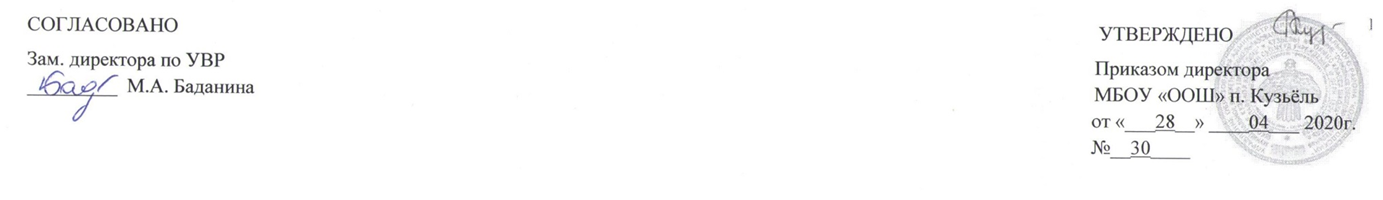 Рабочая программа внеурочной деятельности «Край, в котором я живу» 1-4 классыВид  и направление внеурочной деятельности: познавательная деятельностьВозраст детей:  9-10 летРазработчик программы: учитель географии М.А.Баданина  п. Кузьёль  2020г.ЛИЧНОСТНЫЕ, МЕТАПРЕДМЕТНЫЕ И ПРЕДМЕТНЫЕРЕЗУЛЬТАТЫ Результатом освоения содержания программы являются природоведческие, обществоведческие, исторические, этнографические знания обучающегося, а также видение младшими школьниками картины мираеё важнейших взаимосвязях, отражённое в следующем:малая родина – место, где родился;родной край – место, где живёшь – Республика Коми;большая родина – Россия.Личностные результаты:осознание себя жителем Республики Коми и России, чувство ответственности за сохранение окружающего мира;осознание своей этнической и культурной принадлежности, чувство любви к своей стране и малой родине, выражающееся в интересе к её природе, сопричастности к её истории и культуре, в желании участвовать в её делахсобытиях;уважительное отношение к иному мнению, истории и культуре других народов;уважение  к  истории  и  культуре  родного  края  на  основе  пониманияпринятия базовых общечеловеческих ценностей;принятие и освоение социальной роли ученика, развитие мотивов учебной и творческой деятельности и понимание образования как личностной ценности; овладение	компетенциями,	обеспечивающими	эффективноебезопасное поведение в условиях повседневной жизни;развитие этических чувств, доброжелательности и эмоционально-нравственной отзывчивости, понимания и сопереживания чувствам других людей; развитие	навыков	сотрудничества	со	взрослыми	и	сверстникамиразных социальных ситуациях, умения не создавать конфликтов и находить выходы из спорных ситуаций.Метапредметные результаты:овладение способностью принимать и сохранять цели и задачи учебной деятельности, поиска средств её осуществления;освоение способов решения проблем творческого и поискового характера;овладение логическими действиями сравнения, анализа, синтеза, обобщения, классификации по родовидовым признакам, установление аналогийи	причинно-следственных	связей,	построения	рассуждений,	отнесенияизвестным понятиям;способность регулировать собственную деятельность, в том числе учебную, направленную на познание (в сотрудничестве и самостоятельно) закономерности мира природы, социальной действительности и внутренней жизни человека;освоение правил и норм социокультурного взаимодействия с взрослыми и сверстниками в сообществах разного типа (класс, школа, семья, учреждения культуры в городе (селе) и др.);активное использование речевых средств, знаково-символических, средств информационных и коммуникационных технологий для решения коммуникативных и познавательных задач;способность работать с объектами и явлениями окружающего мира, создавать их модели;использование различных способов поиска, сбора, обработки, анализа, организации, передачи и интерпретации информации.Предметные результаты:усвоение первоначальных сведений о сущности и особенностях объектов, характерных для этнокультурной действительности Республики Коми (доступных для осознания младшими школьниками);усвоение первоначальных сведений об особенностях объектов, процессов и явлений, характерных для природной и социальной действительности Республики Коми (доступных для осознания младшими школьниками); осознание	целостности	окружающего	мира,	освоение	основэкологической грамотности, овладение элементарными правилами нравственного поведения в мире природы и людей, нормами здоровьесберегающего поведения в природной и социальной среде;понимание роли и значения родного края в природе и историко-культурном наследии России, в её современной жизни, знание примеров национальных свершений, открытий, побед;понимание места своей семьи в прошлом и настоящем малой родины,истории и культуре Республики Коми;умение ориентироваться в важнейших для региона и личности событиях и фактах прошлого и настоящего; оценивать их возможное влияние на будущее, приобретая тем самым чувство исторической перспективы.Планируемые результаты к  концу 1-го года обучениярезультате  изучения  раздела  «Человек  и  культура»  учащиесянаучатся:называть и выделять три составные части окружающего мира, которыми являются природа, культура и люди;определять значение понятия «традиционная культура»;называть традиционные виды промыслов народа коми;приводить примеры безопасного поведения на охоте, на рыбалке, при сборе грибов, ягод;перечислять традиционные средства передвижения коми народа;распознавать наиболее распространённые виды жилых построек коми народа;называть наиболее распространённые традиционные ремёсла коми;устанавливать связь культуры и деятельности человека;	узнавать традиционные музыкальные инструменты народа коми по определённым признакам;определять основные особенности традиционной одежды коми-зырян;определять особую значимость традиционной культуры как связи поколений.Учащиеся получат возможность научиться:осознавать значимость традиционной культуры в жизни человека и его семьи.Планируемые результаты концу 2-го года обучениярезультате  изучения  раздела  «Человек  и  природа»  учащиесянаучатся:сравнивать и различать формы земной поверхности Республики Коми;характеризовать формы земной поверхности и водоёмы своей местности;проводить групповые наблюдения во время экскурсии по своему населённому пункту «Формы земной поверхности и водоёмы»;наблюдать явления погоды в разное время года и описывать их;находить на физической карте Республики Коми изученные водоёмы;различать и описывать промысловые и не промысловые виды рыб;сравнивать и различать особенности растительного мира тундры и тайги, называть их, используя полученную информацию в результате наблюденийработы с иллюстрациями;сравнивать и различать особенности животного мира тундры и тайги, называть их, используя полученную информацию в результате наблюдений и работы с иллюстрациями;характеризовать природные сообщества своей местности (на примере тундры, леса, водоёма);понимать необходимость соблюдения правил безопасности на воде, в лесу;определять характер взаимоотношений человека с природой, находить примеры влияния этих отношений на мир животных и растений, называя их представителей, занесённых в Красную книгу Республики Коми.Учащиеся получат возможность научиться:	проводить индивидуальные наблюдения и опытные исследования на выявление взаимосвязи между жизнедеятельностью растений, животных и сменой времен года;выполнять правила безопасного поведения в природе (в лесу, на воде);	извлекать по заданию учителя необходимую информацию из дополнительных источников знаний (Интернет, детские энциклопедии), готовить доклады и обсуждать полученные сведения.результате  изучения  раздела  «Человек  и  общество»  обучающиесянаучатся:знакомиться во время экскурсии с историей своего населённого пункта;описывать достопримечательности своего населённого пункта;рассказывать о государственных символах Республики Коми (значимость государственной символики; основные изображения Государственного герба Республики Коми; последовательность расположения цветовых полосцвета флага);понимать этническое разнообразие Республики Коми, приводить примеры применения государственных коми и русского языков на территории Республики Коми;описывать свой населённый пункт как сельское поселение или город;сравнивать город и село;рассказывать о памятниках своего населённого пункта, посвященных Великой Отечественной войне, о подвигах земляков – её участников.Учащиеся получат возможность научиться:рассказывать о результатах экскурсии (при наличии условий) по городу (селу, поселку), к местам исторических событий и памятникам истории и культуры своего населённого пункта;осознавать ценность этнического богатства Республики Коми;осознавать необходимость бережного отношения к памятникам истории.сравнивать и различать особенности животного мира тундры и тайги, называть их, используя полученную информацию в результате наблюдений и работы с иллюстрациями;характеризовать природные сообщества своей местности (на примере тундры, леса, водоёма);понимать необходимость соблюдения правил безопасности на воде, в лесу;определять характер взаимоотношений человека с природой, находить примеры влияния этих отношений на мир животных и растений, называя их представителей, занесённых в Красную книгу Республики Коми.Учащиеся получат возможность научиться:	проводить индивидуальные наблюдения и опытные исследования на выявление взаимосвязи между жизнедеятельностью растений, животных и сменой времен года;выполнять правила безопасного поведения в природе (в лесу, на воде);	извлекать по заданию учителя необходимую информацию из дополнительных источников знаний (Интернет, детские энциклопедии), готовить доклады и обсуждать полученные сведения.результате  изучения  раздела  «Человек  и  общество»  обучающиесянаучатся:знакомиться во время экскурсии с историей своего населённого пункта;описывать достопримечательности своего населённого пункта;рассказывать о государственных символах Республики Коми (значимость государственной символики; основные изображения Государственного герба Республики Коми; последовательность расположения цветовых полосцвета флага);понимать этническое разнообразие Республики Коми, приводить примеры применения государственных коми и русского языков на территории Республики Коми;описывать свой населённый пункт как сельское поселение или город;сравнивать город и село;рассказывать о памятниках своего населённого пункта, посвященных Великой Отечественной войне, о подвигах земляков – её участников.Учащиеся получат возможность научиться:рассказывать о результатах экскурсии (при наличии условий) по городу (селу, поселку), к местам исторических событий и памятникам истории и культуры своего населённого пункта;осознавать ценность этнического богатства Республики Коми;осознавать необходимость бережного отношения к памятникам истории.Планируемые результаты к концу 3-го года обучениярезультате  изучения  раздела  «Человек  и  природа»  учащиесянаучатся:находить на физической карте Республики Коми географические объектыих названия;определять объекты (свой населенный пункт, виды полезных ископаемых) на географической карте с помощью условных знаков;различать изученные полезные ископаемые, приводить примеры использования полезных ископаемых в Республике Коми;осознавать значение природных богатств Республики Коми в хозяйственнойдеятельности	её	жителей,	необходимость	бережного	отношенияприродным богатствам;описывать памятник природы своего населённого пункта, района.Учащиеся получат возможность научиться:осознавать необходимость бережного отношения к памятникам природы.результате  изучения  раздела  «Человек  и  культура»  учащиесянаучатся:описывать памятник историко-культурного наследия своего населённого пункта, района;рассказывать об особенностях традиционного представления мира коми-зырян;называть и описывать наиболее известные памятники истории и культуры Коми края.Учащиеся получат возможность научиться:осознавать ценность материального историко-культурного наследия Коми края.результате  изучения  раздела  «Человек  и  общество»  учащиесянаучатся:характеризовать образ жизни людей, проживавших на территории Коми края в разные исторические периоды;соотносить исторические события с датами на примере истории Коми края и коми народа;находить место изученного события на «ленте времени»;описывать наиболее важные события в истории Коми края, а также события, связанные с яркими историческими личностями;находить дополнительные источники информации об исторических событиях и личностях Коми края;	понимать	роль	коми	народа	в	истории	России,	рассказыватьо национальных свершениях, победах, вызывающих чувство гордости за свой родной край;описывать облик столицы Коми края в разные исторические периоды, узнавать его достопримечательности и памятники.Учащиеся получат возможность научиться:обнаруживать простейшие взаимосвязи между историческими событиями, происходившими на территории России и Коми края.Планируемые результаты к концу 4-го года обучениярезультате  изучения  раздела  «Человек  и  природа»  учащиесянаучатся:находить на физической карте России Республику Коми, её столицу, регионы-«соседи» Республики Коми;осознавать значение лесного богатства Республики Коми в хозяйственной жизни региона и страны;приводить примеры использования древесины в Республике Коми;осознавать необходимость бережного отношения к памятникам природы.Учащиеся получат возможность научиться:осуществлять свою жизнедеятельность в соответствии с нормами природоохранного, нерасточительного поведения.результате  изучения  раздела  «Человек  и  общество»  учащиесянаучатся:понимать роль и значение труда в жизни человека;соотносить исторические события, происходившие на территории Коми края, с историческими событиями, происходившими в стране;находить место изученного события на «ленте времени»;называть и описывать изученные памятники историко-культурного наследия Республики Коми федерального значения;характеризовать образ жизни заводского рабочего в разные исторические периоды;находить в дополнительных источниках информацию о боевых и трудовых подвигах жителей Коми края в годы Великой Отечественной войны;описывать особенности разных видов промышленности и сельского хозяйства;рассказывать об особенностях труда людей, работающих на различных видах производства;различать отрасли промышленности, представленные в экономике Республики Коми;находить в домашнем архиве исторические свидетельства;осознавать роль спорта в жизни человека;рассказывать о своем городе или районе по плану;называть имя действующего Главы Республики Коми и его полномочия;	рассказывать	о	Сыктывкаре	как	о	политическом,	экономическомкультурном центре Республики Коми.Учащиеся получат возможность научиться:понимать роль профессиональной, трудовой деятельности в жизни человека и судьбе семьи;рассказывать об изученном событии на основе архивных документов, исторических свидетельств;характеризовать основные политические особенности современной Республики Коми.результате  изучения  раздела  «Человек  и  культура»  учащиесянаучатся:понимать особую значимость в развитии человека таких просветительских учреждений, как музеи;определять  значение  понятия  «родственные  народы»  на  примере  комифинно-угорских народов;приводить примеры и доказательства родства финно-угорских народов;называть изученные памятники нематериального культурного наследия Республики Коми;рассказывать о традиционных праздниках в Республике Коми, объяснять их значение;Учащиеся получат возможность научиться:осознавать ценность нематериального культурного наследия Республики Коми.СОДЕРЖАНИЕ ПРОГРАММЫ С УКАЗАНИЕМ ФОРМ ОРГАНИЗАЦИИ И ВИДОВ ДЕЯТЕЛЬНОСТИ  Раздел «Человек и культура»Календарь – как способ общения человека с природой. Коми промысловый календарь – явление традиционной коми культуры. Символы животных и периоды времени года. Связь с особенностями образа жизни и промыслов коми.Традиционные занятия коми. Охотничий промысел коми-зырян. Путик. Вöр керка. Рыболовство, способы лова рыбы. Рыбник – традиционная коми выпечка. Оленеводство, образ жизни оленеводов. Собирательство как одна из форм хозяйственной жизнедеятельности коми. «Тихая» охота. Традиционные коми блюда из грибов и ягод. Правила поведения промысловиков (охотников, рыбаков, грибников) в лесу (тайге, тундре) и на воде (реке, озере, болоте).Традиционные средства передвижения коми народа. Водный транспорт: осиновые лодки – «пипу пыж», лодки-дощанки, плоты – «пур». Наземный транспорт: волокуши – «вуж додь», сани – «корадодь». Нарты – традиционное зимнее средство передвижения коми-ижемцев. Охотничьи лыжи – лямпы. Традиционные и современные средства передвижения северян.Формы деятельности учащихся-  Беседа, музейный час.      Традиционные жилые постройки коми. Особенности домов северного типа. Хозяйственные постройки: амбар, овин, гумно, ледник, дровяник, баня.Орнамент как отражение взаимосвязи человека и природы. Символическое значение коми народных орнаментов: пила пиль – зубья пилы, сюр сер – рог, кор сюр – олений рог, коз сер – ёлочный узор, дзоридз – цветок и др.Традиционные ремёсла. Художественная обработка дерева и бересты. Традиционные центры росписи и резьбы: верхневычегодская, удорская графическая роспись.Традиционная коми одежда. Женская одежда: шабур, сарафан, кофта свитки, коты. Праздничная женская одежда. Мужская одежда: рубаха, сапоги, картуз и фуражка. Одежда охотника. Зимняя одежда коми-зырян: совик, малица, лепты, пимы, шапка. Особенность изготовления одежды. Украшение одежды.   Коми народные музыкальные инструменты – сигудöк, чипсан, брунган. Человек как носитель традиционной культуры. Традиционная культура как отражение национальных особенностей. Национальная принадлежность. Культурное и историческое наследие. Наследие как «след», оставленный предыдущими поколениями. Перечень памятников историко-культурного наследия Республики Коми. «Бызовская» стоянка (Печорский р-н, правый берег р. Печоры, на берегу Бызовой курьи) как памятник историко-культурного наследия Республики Коми.Религия в жизни древних коми. Сотворение мира в поверье коми-зырян. Ен и Омöль. Мифы о духах коми-зырян: Орт, Олыся, Вакуль, Вöрса и Гажтöм. Олицетворение природы. Священные животные. Культ медведя и лося в мифах коми.Стефан Пермский. Основатель Усть-Выми, миссионер. Древнепермская азбука – анбур. Зырянская Троица – уникальный памятник культуры коми народа. Коми народ – первый нерусский народ, вошедший в состав Московской Руси. Вклад Стефана Пермского в русское духовное возрождение XIV века.Музей – «хранитель времени». Музей – учреждение культуры. Роль музея в жизни человека и общества. Разнообразие музеев в Республике Коми. Национальный музей Республики Коми. Постоянные экспозиции: отдел истории, отдел этнографии, отдел природы.Финно-угорские народы. Понятие родственные народы. Современные финно-угорские государства и регионы. Образ птицы Стерх в культуре северных финно-угорских народов. Однокоренные слова в современных финно-угорских языках как доказательство их родства и общности происхождения.Памятники нематериального культурного наследия Республики Коми. «Усть-Цилемская горка». Традиционные костюмы праздничного действа. Народные гуляния. Символика праздника. Традиционный Ижемский праздник «Луд». Прославление природы.Раздел «Человек и природа»Малая	Родина.	Что	изучает	наука	краеведение.	Понятия	«рода»«родина». Малая родина – место, где родился. Родной край – место, где живёшь. Страна – большая родина.Земная   поверхность   Республики   Коми.   Равнины:    Мезенско-Вычегодская, Печорская равнины, Тиманский кряж. Уральские горы. Самая высокая вершина Урала – гора Народная.Климатические	особенности	Республики	Коми.	Времена	года и климатические особенности Республики Коми. Продолжительная зима. Короткое лето. Климат южных районов РК. Климат Приполярья. Коми народные погодные предсказания и приметы.Реки Республики Коми. Печора – самая большая река, протекающая на территории Республики Коми. Реки Уса, Вычегда, Мезень: «характер» реки, место протекания. Обитатели водоёмов Республики Коми. Промысловые виды рыб: семга, хариус, пелядь, омуль, чир, нельма, стерлядь, язь и др. Правила поведения на воде (реке, озере, болоте).     Растения  и  животные  Республики Коми.  Растительный  мир  тундры: карликовая берёза, карликовая ива, морошка, клюква, пушица. Особенности растительного мира тайги и леса. Приспособление животных к природным условиям севера. Животный мир тундры: северный олень, песец, полярная лисица, полярная сова, белая куропатка и др. Животный мир тайги: заяц-беляк, ондатра, волк, лисица, медведь, куница, соболь, росомаха, лось, глухарь и др. Правила поведения в лесу (тайге, тундре).     Красная книга Республики Коми. Примеры отрицательного воздействия человека на мир растений и животных в Республике Коми. Исчезающие и редкие растения и животные, внесённые в Красную книгу Республики Коми.Важнейшие полезные ископаемые Республики Коми. Нефть. Газ. Уголь. Свойства, способы добычи, использование. Условные обозначения природных ресурсов на карте.Природные зоны Республики Коми. Местоположение зон тундры, лесотундры и тайги на территории Республики Коми. Особенности хозяйственной деятельности людей, проживающих в условиях разных природных зон. Природоведческая экскурсия.Лес – природное богатство Республики Коми. Значение лесного хозяйства в жизни региона. Охрана леса. Заказники. Заповедники.Памятники природы Республики Коми и России. Понятие памятника природы. Национальный парк «Югыд Ва». Печоро-Илычский государственный природный биосферный заповедник. Маньпупунёр – памятник природы.Республика Коми на географической карте России. Северо-Западный регион. Регионы-«соседи» на карте Российской Федерации.Раздел «Человек и общество»История населённого пункта. Названия  улиц,  достопримечательности.История школы. Знаменитые выпускники.Государственные символы Республики Коми. Герб, флаг, гимн. Смысловое значение флага. Семантика цветов: белого, зеленого, синего. Сравнение и сопоставление государственных символов Российской Федерации и Республики Коми. Текст гимна Республики Коми.Республика Коми – многонациональный регион. Народы, проживающие на территории Республики Коми. Государственные языки Республики Коми: коми и русский.Сельские поселения и города. Характерные особенности сельских и городских поселений Республики Коми.Памятники и памятные места своего населенного пункта. Памятник – архитектурное или скульптурное сооружение в память или в честь выдающейся личности или исторического события. Памятник как отражение прошлого. Памятник «Вечная Слава» (г. Сыктывкар, ул. Коммунистическая) – мемориал воинам, погибшим в годы Великой Отечественной войны 1941-1945гг. Подвиги земляков – участников Великой Отечественной войны.Усть-Вымь – средневековый город. Усть-Вымь – центр политической, экономической, культурной, духовной жизни Перми Вычегодской.Участие коми в заселении Сибири в XVI – XVII вв. Коми в дружине Ермака. Участие коми в заселении Западной Сибири и основании сибирских городов в XVI в.: Тобольск, Тюмень, Берёзов, Обдорск. Основание Мангазеи. Походы Фёдора Чукичева и Дмитрия Зыряна и их роль в освоении Восточной Сибири и Дальнего Востока.Город Усть-Сысольск. 1780 год – появление на карте Российской Империи города Усть-Сысольск. Герб города Усть-Сысольска. Городское самоуправление. Застройка и внешний вид города. Храмы Усть-Сысольска.Покровская  и  Спасская  церковь  –  образец  устюжской  школы  архитектуры.Усть-Сысольск – Сыктывкар – «перекрёсток эпох».Ульяновский монастырь. Роль церкви и духовенства в жизни коми народа. Церковно-приходские школы. Строительство Ульяновского Троице-Стефановского мужского монастыря. Этапы постройки. Хозяйственная жизнь монастыря. Ульяновский монастырь – центр духовного просвещения коми народа.Георгиевская ярмарка. Торговля в Коми крае в XIX веке. Ярмарки, торжки и торговые заведения.Человек и труд. Значение труда в жизни человека. Труд в русских и коми пословицах и поговорках.Основание Серёговских соляных промыслов в XVII в. Строгановы. Серёговский солеваренный завод как памятник историко-культурного наследия Республики Коми федерального значения.Основание и развитие Нювчимского, Нючпасского и Кажимского железоделательных и чугунолитейных заводов. Особенности производства. Труд промышленников. Быт заводского рабочего. Кажымский чугунолитейный завод (Койгородский р-н, пос. Кажым) как памятник историко-культурного наследия Республики Коми федерального значения.Установление советской власти в Коми крае. Причины и последствия Октябрьской революции 1917 г. Переход власти в руки советов в Усть-Сысольском, Яренском и Печорских уездах. Последствия гражданской войныКоми крае. Герои и жертвы гражданской войны. Домна Каликова – героиня коми народа. Создание Коми Автономной области 22 августа 1921 г. Александринская женская гимназия (г. Сыктывкар, ул. Орджоникидзе, д. 15) как памятник историко-культурного наследия Республики Коми федерального значения.Коми  АССР  в  годы  Великой  Отечественной  войны  1941-1945 гг.Участие жителей Коми края в боевых действиях на фронтах Великой Отечественной Войны. Массовый призыв воинов из Коми АССР в Заполярье, на Карельский, Калининский фронты. Боевой путь 28 Невельской Краснознамённой дивизии. Трудовой героизм тружеников тыла. «Дети войны».Развитие  промышленности  в  Коми  АССР  во  второй  половине1940-80-х годов. Строительство городов, заводов, дорог.Угледобывающая промышленность. Воркута и Инта – центры угольной промышленности Республики Коми. Особенности добычи угля. Специфика труда шахтеров.Нефтяная промышленность. Ухта – нефтяная столица Европейского Севера. Нефтепроизводство – основные особенности. Продукция, изготавливаемая из нефти. Специфика труда нефтяников. Первая нефтескважина в России (г. Ухта, в районе р. п. Водный, на левом берегу реки Ухты, при впадении в неё реки Нефтьель) как памятник историко-культурного наследия Республики Коми федерального значения.Газодобывающая промышленность. Районы добычи. Значение, способы добычи голубого топлива. Газопровод «Сияние севера». Специфика труда газовиков.Лесозаготовительная промышленность. Развитие лесозаготовок. «Удорская Болгария». Создание Сыктывкарского лесопромышленного комплекса. Всесоюзная стройка.    Сельское	хозяйство.	Тепличное	и	полевое	растениеводство. Труд растениеводов. Животноводство. Сельскохозяйственные животные: млекопитающие и птицы. Содержание и разведение домашних животных. Специфика труда животноводов.Развитие спорта в Республике Коми. Спорт в жизни человека. Лыжные гонки – национальный вид спорта. Знаменитые спортсмены-лыжники Республики Коми: Р.П. Сметанина, Н.С. Бажуков, В.В. Рочев. Спартакиада народов Севера «Заполярные игры».Территориальное деление Республики Коми. Административная карта Республики Коми. Города (Воркута, Инта, Усинск, Печора, Ухта, Сосногорск, Вуктыл, Сыктывкар) и районы (Усть-Цилемский, Ижемский, Удорский, Княжпогостский, Усть-Вымский, Сыктывдинский, Корткеросский, Усть-Куломский, Троицко-Печорский, Сысольский, Прилузский, Койгородский). Месторасположение на карте Республики Коми; географические особенности; история возникновения города (района); герб города (района); экономическоеразвитие города (района); культурная жизнь города (района), достопримечательности, национальные традиции и особенности.Правительство Республики Коми. Глава Республики – высшее должностное лицо и руководитель Правительства Республики Коми. Кабинет министров. Ответственность правительства перед народом.Сыктывкар – столица Республики Коми. Сыктывкар – политический, экономический, культурный центр республики.ТЕМАТИЧЕСКОЕ ПЛАНИРОВАНИЕ1 класс (28 ч., 5 ч. – резервное время)Традиционные жилые постройки Рассказывать о традиционных жилых коми (3 ч.). Особенности домов постройках народа коми и их2 класс (29 ч., 5 ч. – резервное время)Памятники и памятные места своего  Определять значение слов «память»3 класс (29 ч., 5 ч. – резервное время)– появление на карте Российской Коми края – Усть-Сысольске. Империи города Усть-Сысольск. Герб Описывать, используя исторические4 класс (30 ч., 4 ч. – резервное время)Памятники природы России (2 ч.). Рассказывать о памятниках природы Национальный парк «Югыд Ва». России, находящихся на территорииНефтяная  промышленность  (1  ч.).      Показывать  на  карте  РеспубликиМузей – «хранитель времени» (2 ч.).     Определять роль музея в жизни Музей – учреждение культуры. Роль         человека и общества.№Наименование и содержание темНаименование и содержание темНаименование и содержание темНаименование и содержание темНаименование и содержание темХарактеристика видов учебнойХарактеристика видов учебнойХарактеристика видов учебнойХарактеристика видов учебнойХарактеристика видов учебнойп/пдеятельности учащихся/ формы деятельностидеятельности учащихся/ формы деятельностидеятельности учащихся/ формы деятельностидеятельности учащихся/ формы деятельностидеятельности учащихся/ формы деятельностиРаздел «Человек и культура»Раздел «Человек и культура»Раздел «Человек и культура»Раздел «Человек и культура»1.Календарь–как  способкак  способобщенияОбъяснять, что такое календарь.Объяснять, что такое календарь.Объяснять, что такое календарь.Объяснять, что такое календарь.Объяснять, что такое календарь.человека с природой (2 ч.).человека с природой (2 ч.).человека с природой (2 ч.).человека с природой (2 ч.).РассказыватьРассказыватьозначенииКалендарь как отражение взаимосвязиКалендарь как отражение взаимосвязиКалендарь как отражение взаимосвязиКалендарь как отражение взаимосвязиКалендарь как отражение взаимосвязии использовании коми промысловогои использовании коми промысловогои использовании коми промысловогои использовании коми промысловогои использовании коми промысловогочеловекаиприроды.природы.Комикалендаря.промысловыйпромысловыйкалендарь–явлениетрадиционнойтрадиционнойкомикультуры.Беседа.Символы животных и периоды времениСимволы животных и периоды времениСимволы животных и периоды времениСимволы животных и периоды времениСимволы животных и периоды временигода.  Связь  с  особенностями  образагода.  Связь  с  особенностями  образагода.  Связь  с  особенностями  образагода.  Связь  с  особенностями  образагода.  Связь  с  особенностями  образажизни и промыслов коми.жизни и промыслов коми.жизни и промыслов коми.2.    Традиционные занятия коми (6 ч.).2.    Традиционные занятия коми (6 ч.).2.    Традиционные занятия коми (6 ч.).2.    Традиционные занятия коми (6 ч.).2.    Традиционные занятия коми (6 ч.).2.    Традиционные занятия коми (6 ч.).Объяснять значение слова промысел.Объяснять значение слова промысел.Объяснять значение слова промысел.Объяснять значение слова промысел.Объяснять значение слова промысел.Охотничийпромыселкоми-зырян.Охотничийпромыселкоми-зырян.Охотничийпромыселкоми-зырян.Охотничийпромыселкоми-зырян.Охотничийпромыселкоми-зырян.ХарактеризоватьХарактеризоватьосновныеПутик.    Вöр    керка.    Рыболовство,Путик.    Вöр    керка.    Рыболовство,Путик.    Вöр    керка.    Рыболовство,Путик.    Вöр    керка.    Рыболовство,Путик.    Вöр    керка.    Рыболовство,традиционные занятия коми-зырян.традиционные занятия коми-зырян.традиционные занятия коми-зырян.традиционные занятия коми-зырян.традиционные занятия коми-зырян.способы    лова    рыбы.    Рыбник    –способы    лова    рыбы.    Рыбник    –способы    лова    рыбы.    Рыбник    –способы    лова    рыбы.    Рыбник    –способы    лова    рыбы.    Рыбник    –Устанавливать  взаимосвязь  занятийУстанавливать  взаимосвязь  занятийУстанавливать  взаимосвязь  занятийУстанавливать  взаимосвязь  занятийУстанавливать  взаимосвязь  занятийтрадиционнаятрадиционнаякомивыпечка.коми-зырянссезоннымиОленеводство, образ жизни оленеводов.Оленеводство, образ жизни оленеводов.Оленеводство, образ жизни оленеводов.Оленеводство, образ жизни оленеводов.Оленеводство, образ жизни оленеводов.особенностями природы Коми края.особенностями природы Коми края.особенностями природы Коми края.особенностями природы Коми края.особенностями природы Коми края.Собирательство   как   одна   из   формСобирательство   как   одна   из   формСобирательство   как   одна   из   формСобирательство   как   одна   из   формСобирательство   как   одна   из   формПриводитьпримерыпримерыбезопасногобезопасногохозяйственнойхозяйственнойжизнедеятельностижизнедеятельностижизнедеятельностиповеденияна   охоте,на   охоте,нарыбалке,коми.  «Тихая»  охота.  Традиционныекоми.  «Тихая»  охота.  Традиционныекоми.  «Тихая»  охота.  Традиционныекоми.  «Тихая»  охота.  Традиционныекоми.  «Тихая»  охота.  Традиционныепри сборе грибов, ягод.при сборе грибов, ягод.при сборе грибов, ягод.коми блюда из грибов и ягод. Правилакоми блюда из грибов и ягод. Правилакоми блюда из грибов и ягод. Правилакоми блюда из грибов и ягод. Правилакоми блюда из грибов и ягод. Правилаповедения промысловиков (охотников,поведения промысловиков (охотников,поведения промысловиков (охотников,поведения промысловиков (охотников,поведения промысловиков (охотников,рыбаков,  грибников)  в  лесу  (тайге,рыбаков,  грибников)  в  лесу  (тайге,рыбаков,  грибников)  в  лесу  (тайге,рыбаков,  грибников)  в  лесу  (тайге,рыбаков,  грибников)  в  лесу  (тайге,тундре) и на воде (реке, озере, болоте).тундре) и на воде (реке, озере, болоте).тундре) и на воде (реке, озере, болоте).тундре) и на воде (реке, озере, болоте).тундре) и на воде (реке, озере, болоте).3.ТрадиционныеТрадиционныесредстваВыявлятьхарактерныехарактерныехарактерныепризнакипередвижения  коми  народа  (3  ч.).передвижения  коми  народа  (3  ч.).передвижения  коми  народа  (3  ч.).передвижения  коми  народа  (3  ч.).передвижения  коми  народа  (3  ч.).традиционных  средств  передвижениятрадиционных  средств  передвижениятрадиционных  средств  передвижениятрадиционных  средств  передвижениятрадиционных  средств  передвиженияВодный  транспорт:  осиновые  лодки  –Водный  транспорт:  осиновые  лодки  –Водный  транспорт:  осиновые  лодки  –Водный  транспорт:  осиновые  лодки  –Водный  транспорт:  осиновые  лодки  –коми народа.коми народа.«пипу пыж», лодки-дощанки, плоты –«пипу пыж», лодки-дощанки, плоты –«пипу пыж», лодки-дощанки, плоты –«пипу пыж», лодки-дощанки, плоты –«пипу пыж», лодки-дощанки, плоты –Находитьобщееиразличное«пур». Наземный транспорт: волокуши«пур». Наземный транспорт: волокуши«пур». Наземный транспорт: волокуши«пур». Наземный транспорт: волокуши«пур». Наземный транспорт: волокушив   традиционныхв   традиционныхисовременныхсовременных–  «вуж  додь»,  сани  –  «корадодь».–  «вуж  додь»,  сани  –  «корадодь».–  «вуж  додь»,  сани  –  «корадодь».–  «вуж  додь»,  сани  –  «корадодь».–  «вуж  додь»,  сани  –  «корадодь».средствахпередвиженияпередвиженияпередвижениячеловекаНарты – традиционное зимнее средствоНарты – традиционное зимнее средствоНарты – традиционное зимнее средствоНарты – традиционное зимнее средствоНарты – традиционное зимнее средствов условиях Севера.в условиях Севера.передвиженияпередвижениякоми-ижемцев.коми-ижемцев.коми-ижемцев.Охотничьилыжи–лямпы.БеседаТрадиционные и современные средствТрадиционные и современные средствТрадиционные и современные средствТрадиционные и современные средствТрадиционные и современные средствпередвижения северян.передвижения северян.передвижения северян.северноготипа.Хозяйственныеиспользовании в хозяйственной жизнииспользовании в хозяйственной жизнииспользовании в хозяйственной жизнииспользовании в хозяйственной жизнипостройки: амбар, овин, гумно, ледник,постройки: амбар, овин, гумно, ледник,постройки: амбар, овин, гумно, ледник,коми-зырян.коми-зырян.дровяник, баня.дровяник, баня.УстанавливатьУстанавливатьобщее  иособенноемеждутрадиционнымитрадиционнымижилымипостройкамипостройкамилюдейразличныхнациональностей  (на  примере  своегонациональностей  (на  примере  своегонациональностей  (на  примере  своегонациональностей  (на  примере  своегокласса, населённого пункта).Беседа, экскурсиикласса, населённого пункта).Беседа, экскурсиикласса, населённого пункта).Беседа, экскурсиикласса, населённого пункта).Беседа, экскурсии№Наименование и содержание темНаименование и содержание темНаименование и содержание темНаименование и содержание темНаименование и содержание темХарактеристика видов учебнойХарактеристика видов учебнойХарактеристика видов учебнойХарактеристика видов учебнойХарактеристика видов учебнойХарактеристика видов учебнойп/пдеятельности учащихсядеятельности учащихсядеятельности учащихсядеятельности учащихсядеятельности учащихсядеятельности учащихся5.ТрадиционныеТрадиционныеремёсла(3    ч.).ремёсла(3    ч.).ремёсла(3    ч.).РассказыватьРассказыватьотрадиционныхтрадиционныхтрадиционныхХудожественнаяХудожественнаяобработкаобработкадереваремёслах Коми края.ремёслах Коми края.ремёслах Коми края.и   бересты.   Традиционные   центрыи   бересты.   Традиционные   центрыи   бересты.   Традиционные   центрыи   бересты.   Традиционные   центрыи   бересты.   Традиционные   центрыУзнавать на рисунке известные видыУзнавать на рисунке известные видыУзнавать на рисунке известные видыУзнавать на рисунке известные видыУзнавать на рисунке известные видыУзнавать на рисунке известные видыросписи и резьбы: верхневычегодская,росписи и резьбы: верхневычегодская,росписи и резьбы: верхневычегодская,росписи и резьбы: верхневычегодская,росписи и резьбы: верхневычегодская,росписи и резьбы предметов быта.росписи и резьбы предметов быта.росписи и резьбы предметов быта.росписи и резьбы предметов быта.росписи и резьбы предметов быта.росписи и резьбы предметов быта.удорская графическая роспись.удорская графическая роспись.удорская графическая роспись.удорская графическая роспись.ВоспроизвестиВоспроизвестиодинодинизвидовросписи на странице рабочей тетради.Устный журнал.росписи на странице рабочей тетради.Устный журнал.росписи на странице рабочей тетради.Устный журнал.росписи на странице рабочей тетради.Устный журнал.росписи на странице рабочей тетради.Устный журнал.росписи на странице рабочей тетради.Устный журнал.6.ТрадиционнаяТрадиционнаякомиодежда  (5  ч.).одежда  (5  ч.).ХарактеризоватьХарактеризоватьосновныеосновныеЖенская одежда: шабур, сарафан, кофтаЖенская одежда: шабур, сарафан, кофтаЖенская одежда: шабур, сарафан, кофтаЖенская одежда: шабур, сарафан, кофтаЖенская одежда: шабур, сарафан, кофтаособенноститрадиционнойтрадиционнойтрадиционнойтрадиционнойодеждысвитки,   коты.   Праздничная   женскаясвитки,   коты.   Праздничная   женскаясвитки,   коты.   Праздничная   женскаясвитки,   коты.   Праздничная   женскаясвитки,   коты.   Праздничная   женскаякоми-зырян.одежда.   Мужская   одежда:   рубаха,одежда.   Мужская   одежда:   рубаха,одежда.   Мужская   одежда:   рубаха,одежда.   Мужская   одежда:   рубаха,одежда.   Мужская   одежда:   рубаха,УстанавливатьУстанавливатьвзаимосвязь   комивзаимосвязь   комивзаимосвязь   комивзаимосвязь   комисапоги,   картуз   и   фуражка.   Одеждасапоги,   картуз   и   фуражка.   Одеждасапоги,   картуз   и   фуражка.   Одеждасапоги,   картуз   и   фуражка.   Одеждасапоги,   картуз   и   фуражка.   Одеждаодежды  с  сезоннымиодежды  с  сезоннымиодежды  с  сезоннымиособенностямиособенностямиособенностямиохотника.  Зимняя  одежда  коми-зырян:охотника.  Зимняя  одежда  коми-зырян:охотника.  Зимняя  одежда  коми-зырян:охотника.  Зимняя  одежда  коми-зырян:охотника.  Зимняя  одежда  коми-зырян:природы Коми края.природы Коми края.природы Коми края.совик,  малица,  лепты,  пимы,  шапка.совик,  малица,  лепты,  пимы,  шапка.совик,  малица,  лепты,  пимы,  шапка.совик,  малица,  лепты,  пимы,  шапка.совик,  малица,  лепты,  пимы,  шапка.Проектноезадание:задание:задание:задание:описатьОсобенность   изготовленияОсобенность   изготовленияОсобенность   изготовленияОсобенность   изготовленияодежды.(представить) традиционный костюм,(представить) традиционный костюм,(представить) традиционный костюм,(представить) традиционный костюм,(представить) традиционный костюм,(представить) традиционный костюм,Украшение одежды.Украшение одежды.Украшение одежды.характерныйдлядлясвоейнациональности.Устный журналнациональности.Устный журнал7.Орнамент как отражение взаимосвязиОрнамент как отражение взаимосвязиОрнамент как отражение взаимосвязиОрнамент как отражение взаимосвязиОрнамент как отражение взаимосвязиНаходитьобщееобщееиразличноеразличноечеловекаиприроды(2ч.).человекаиприроды(2ч.).человекаиприроды(2ч.).человекаиприроды(2ч.).человекаиприроды(2ч.).в   традиционных   русских   и   комив   традиционных   русских   и   комив   традиционных   русских   и   комив   традиционных   русских   и   комив   традиционных   русских   и   комив   традиционных   русских   и   комиСимволическоеСимволическоезначениезначениекомиорнаментах.народных  орнаментов:  пила  пиль  –народных  орнаментов:  пила  пиль  –народных  орнаментов:  пила  пиль  –народных  орнаментов:  пила  пиль  –народных  орнаментов:  пила  пиль  –Узнаватьнарисунке    значениерисунке    значениерисунке    значениерисунке    значениезубья пилы, сюр сер – рог, кор сюр –зубья пилы, сюр сер – рог, кор сюр –зубья пилы, сюр сер – рог, кор сюр –зубья пилы, сюр сер – рог, кор сюр –зубья пилы, сюр сер – рог, кор сюр –различных видов орнаментов.различных видов орнаментов.различных видов орнаментов.различных видов орнаментов.различных видов орнаментов.олений  рог,  коз  сер  –  ёлочный  узор,олений  рог,  коз  сер  –  ёлочный  узор,олений  рог,  коз  сер  –  ёлочный  узор,олений  рог,  коз  сер  –  ёлочный  узор,олений  рог,  коз  сер  –  ёлочный  узор,ВоспроизвестиВоспроизвестиодинодинизкомидзоридз – цветок и др.дзоридз – цветок и др.дзоридз – цветок и др.орнаментовнастраницестраницестраницерабочейтетради.8.КоминародныенародныемузыкальныемузыкальныеУзнаватьтрадиционныетрадиционныетрадиционныеинструменты  (2  ч.).  Сигудöк   какинструменты  (2  ч.).  Сигудöк   какинструменты  (2  ч.).  Сигудöк   какинструменты  (2  ч.).  Сигудöк   какинструменты  (2  ч.).  Сигудöк   какмузыкальные   инструментымузыкальные   инструментымузыкальные   инструментымузыкальные   инструментымузыкальные   инструментынародапредставитель   струнных,   чипсан   –представитель   струнных,   чипсан   –представитель   струнных,   чипсан   –представитель   струнных,   чипсан   –представитель   струнных,   чипсан   –коми по определенным признакам.коми по определенным признакам.коми по определенным признакам.коми по определенным признакам.коми по определенным признакам.коми по определенным признакам.духовых,брунганбрунган–ударныхКлассифицироватьКлассифицироватьКлассифицироватьмузыкальныемузыкальныеинструментов  коми  народа.  Строениеинструментов  коми  народа.  Строениеинструментов  коми  народа.  Строениеинструментов  коми  народа.  Строениеинструментов  коми  народа.  Строениеинструменты по известному признакуинструменты по известному признакуинструменты по известному признакуинструменты по известному признакуинструменты по известному признакуинструменты по известному признакуи звучание инструментов.и звучание инструментов.и звучание инструментов.и звучание инструментов.(струнные,духовые,духовые,духовые,духовые,ударныемузыкальные инструменты).Устный журналмузыкальные инструменты).Устный журналмузыкальные инструменты).Устный журналмузыкальные инструменты).Устный журналмузыкальные инструменты).Устный журнал9.Человек как носитель традиционнойЧеловек как носитель традиционнойЧеловек как носитель традиционнойЧеловек как носитель традиционнойЧеловек как носитель традиционнойХарактеризоватьХарактеризоватьсебякаккультуры    (2    ч.).    Традиционнаякультуры    (2    ч.).    Традиционнаякультуры    (2    ч.).    Традиционнаякультуры    (2    ч.).    Традиционнаякультуры    (2    ч.).    Традиционнаяпредставителяпредставителяопределённойопределённойкультура как отражение национальныхкультура как отражение национальныхкультура как отражение национальныхкультура как отражение национальныхкультура как отражение национальныхнациональностинациональностичерезчерезопределениеопределениеособенностей.особенностей.НациональнаяНациональнаяособенностиязыка,языка,языка,культуры,культуры,принадлежность.принадлежность.традиций,   обычаев,   образа   жизнитрадиций,   обычаев,   образа   жизнитрадиций,   обычаев,   образа   жизнитрадиций,   обычаев,   образа   жизнитрадиций,   обычаев,   образа   жизнитрадиций,   обычаев,   образа   жизнисвоей семьи.Беседа.№Наименование и содержание темНаименование и содержание темНаименование и содержание темНаименование и содержание темНаименование и содержание темНаименование и содержание темХарактеристика видов учебнойХарактеристика видов учебнойХарактеристика видов учебнойХарактеристика видов учебнойХарактеристика видов учебнойХарактеристика видов учебнойп/пдеятельности учащихсядеятельности учащихсядеятельности учащихсядеятельности учащихсядеятельности учащихсядеятельности учащихсяРаздел «Человек и природа» (15 ч.)Раздел «Человек и природа» (15 ч.)Раздел «Человек и природа» (15 ч.)Раздел «Человек и природа» (15 ч.)Раздел «Человек и природа» (15 ч.)Раздел «Человек и природа» (15 ч.)Раздел «Человек и природа» (15 ч.)1.Малая  Родина  (1  ч.).Малая  Родина  (1  ч.).Малая  Родина  (1  ч.).Малая  Родина  (1  ч.).ЧтоизучаетОпределятьОпределятьзначениезначениесловслов«род»наукакраеведение.краеведение.ПонятияПонятия«род»и«родина»«родина»путёмпутёмсравнениясравненияи  «родина».  Малая  родина  –  место,и  «родина».  Малая  родина  –  место,и  «родина».  Малая  родина  –  место,и  «родина».  Малая  родина  –  место,и  «родина».  Малая  родина  –  место,и  «родина».  Малая  родина  –  место,однокоренных слов.однокоренных слов.однокоренных слов.однокоренных слов.где  родился.  Родной  край  –  место,где  родился.  Родной  край  –  место,где  родился.  Родной  край  –  место,где  родился.  Родной  край  –  место,где  родился.  Родной  край  –  место,где  родился.  Родной  край  –  место,ХарактеризоватьХарактеризоватьХарактеризоватьпонятияпонятияпонятия«малаягде живешь. Страна – Большая родина.где живешь. Страна – Большая родина.где живешь. Страна – Большая родина.где живешь. Страна – Большая родина.где живешь. Страна – Большая родина.где живешь. Страна – Большая родина.родина» и «родной край».родина» и «родной край».родина» и «родной край».родина» и «родной край».родина» и «родной край».Устанавливать взаимосвязь понятийУстанавливать взаимосвязь понятийУстанавливать взаимосвязь понятийУстанавливать взаимосвязь понятийУстанавливать взаимосвязь понятийУстанавливать взаимосвязь понятийУстанавливать взаимосвязь понятий«большая родина» и «малая родина».«большая родина» и «малая родина».«большая родина» и «малая родина».«большая родина» и «малая родина».«большая родина» и «малая родина».«большая родина» и «малая родина».«большая родина» и «малая родина».2.ЗемнаяЗемнаяповерхностьповерхностьРеспубликиРеспубликиНазыватьНазыватьосновныеосновныевидывидыземнойКоми   (2   ч.).   Равнины:   Мезенско-Коми   (2   ч.).   Равнины:   Мезенско-Коми   (2   ч.).   Равнины:   Мезенско-Коми   (2   ч.).   Равнины:   Мезенско-Коми   (2   ч.).   Равнины:   Мезенско-Коми   (2   ч.).   Равнины:   Мезенско-поверхности Республики Коми.поверхности Республики Коми.поверхности Республики Коми.поверхности Республики Коми.поверхности Республики Коми.поверхности Республики Коми.поверхности Республики Коми.Вычегодская,Печорскаяравнины,Вычегодская,Печорскаяравнины,Вычегодская,Печорскаяравнины,Вычегодская,Печорскаяравнины,Вычегодская,Печорскаяравнины,Вычегодская,Печорскаяравнины,ХарактеризоватьХарактеризоватьХарактеризоватьвидывидыземнойТиманский   кряж.   Уральские   горы.Тиманский   кряж.   Уральские   горы.Тиманский   кряж.   Уральские   горы.Тиманский   кряж.   Уральские   горы.Тиманский   кряж.   Уральские   горы.Тиманский   кряж.   Уральские   горы.поверхностиповерхностисвоейсвоейместности.местности.Самая  высокая  вершина  Урала  –  гораСамая  высокая  вершина  Урала  –  гораСамая  высокая  вершина  Урала  –  гораСамая  высокая  вершина  Урала  –  гораСамая  высокая  вершина  Урала  –  гораСамая  высокая  вершина  Урала  –  гораПриродоведческая экскурсия.Природоведческая экскурсия.Природоведческая экскурсия.Природоведческая экскурсия.Природоведческая экскурсия.Природоведческая экскурсия.Природоведческая экскурсия.Народная.Народная.3.КлиматическиеКлиматическиеКлиматическиеособенностиособенностиОписыватьОписыватьклиматическиеклиматическиеклиматическиеклиматическиеРеспублики Коми (2 ч.). Времена годаРеспублики Коми (2 ч.). Времена годаРеспублики Коми (2 ч.). Времена годаРеспублики Коми (2 ч.). Времена годаРеспублики Коми (2 ч.). Времена годаРеспублики Коми (2 ч.). Времена годаособенности Республики Коми.особенности Республики Коми.особенности Республики Коми.особенности Республики Коми.особенности Республики Коми.особенности Республики Коми.особенности Республики Коми.иклиматическиеклиматическиеособенностиособенностиОпределять особенности времен годаОпределять особенности времен годаОпределять особенности времен годаОпределять особенности времен годаОпределять особенности времен годаОпределять особенности времен годаОпределять особенности времен годаРеспублики   Коми.Республики   Коми.Республики   Коми.ПродолжительнаяПродолжительнаяПродолжительнаяна территории Республики Коми.на территории Республики Коми.на территории Республики Коми.на территории Республики Коми.на территории Республики Коми.на территории Республики Коми.на территории Республики Коми.зима.  Короткое  лето.  Климат  южныхзима.  Короткое  лето.  Климат  южныхзима.  Короткое  лето.  Климат  южныхзима.  Короткое  лето.  Климат  южныхзима.  Короткое  лето.  Климат  южныхзима.  Короткое  лето.  Климат  южныхХарактеризоватьХарактеризоватьХарактеризоватьявленияявленияявленияпогодырайонов РК. Климат Приполярья. Комирайонов РК. Климат Приполярья. Комирайонов РК. Климат Приполярья. Комирайонов РК. Климат Приполярья. Комирайонов РК. Климат Приполярья. Комирайонов РК. Климат Приполярья. КомиРеспублики Коми.Республики Коми.Республики Коми.народныенародныепогодныепогодныепредсказанияпредсказанияи приметы.и приметы.и приметы.4.Реки Республики Коми (3 ч.). ПечораРеки Республики Коми (3 ч.). ПечораРеки Республики Коми (3 ч.). ПечораРеки Республики Коми (3 ч.). ПечораРеки Республики Коми (3 ч.). ПечораРеки Республики Коми (3 ч.). ПечораНазывать  главные  реки  РеспубликиНазывать  главные  реки  РеспубликиНазывать  главные  реки  РеспубликиНазывать  главные  реки  РеспубликиНазывать  главные  реки  РеспубликиНазывать  главные  реки  РеспубликиНазывать  главные  реки  Республики–  самая  большая  река,  протекающая–  самая  большая  река,  протекающая–  самая  большая  река,  протекающая–  самая  большая  река,  протекающая–  самая  большая  река,  протекающая–  самая  большая  река,  протекающаяКоми.Коми.на территории Республики Коми. Рекина территории Республики Коми. Рекина территории Республики Коми. Рекина территории Республики Коми. Рекина территории Республики Коми. Рекина территории Республики Коми. РекиОписывать водоём своей местности.Описывать водоём своей местности.Описывать водоём своей местности.Описывать водоём своей местности.Описывать водоём своей местности.Описывать водоём своей местности.Описывать водоём своей местности.Уса, Вычегда, Мезень: «характер» реки,Уса, Вычегда, Мезень: «характер» реки,Уса, Вычегда, Мезень: «характер» реки,Уса, Вычегда, Мезень: «характер» реки,Уса, Вычегда, Мезень: «характер» реки,Уса, Вычегда, Мезень: «характер» реки,РассказыватьРассказыватьРассказыватьобобитателяхобитателяхместо протекания. Обитатели водоёмовместо протекания. Обитатели водоёмовместо протекания. Обитатели водоёмовместо протекания. Обитатели водоёмовместо протекания. Обитатели водоёмовместо протекания. Обитатели водоёмовводоёмов  Республики  Коми,  своейводоёмов  Республики  Коми,  своейводоёмов  Республики  Коми,  своейводоёмов  Республики  Коми,  своейводоёмов  Республики  Коми,  своейводоёмов  Республики  Коми,  своейводоёмов  Республики  Коми,  своейРеспублики Коми. Промысловые видыРеспублики Коми. Промысловые видыРеспублики Коми. Промысловые видыРеспублики Коми. Промысловые видыРеспублики Коми. Промысловые видыРеспублики Коми. Промысловые видыместности.местности.рыб: семга, хариус, пелядь, омуль, чир,рыб: семга, хариус, пелядь, омуль, чир,рыб: семга, хариус, пелядь, омуль, чир,рыб: семга, хариус, пелядь, омуль, чир,рыб: семга, хариус, пелядь, омуль, чир,рыб: семга, хариус, пелядь, омуль, чир,ОбсуждатьОбсуждатьправилаправилаповеденияповедениянельма,  стерлядь,  язь  и  др.  Правиланельма,  стерлядь,  язь  и  др.  Правиланельма,  стерлядь,  язь  и  др.  Правиланельма,  стерлядь,  язь  и  др.  Правиланельма,  стерлядь,  язь  и  др.  Правиланельма,  стерлядь,  язь  и  др.  Правилана водоёме.на водоёме.поведения на воде (реке, озере, болоте).поведения на воде (реке, озере, болоте).поведения на воде (реке, озере, болоте).поведения на воде (реке, озере, болоте).поведения на воде (реке, озере, болоте).поведения на воде (реке, озере, болоте).Природоведческая экскурсия.Природоведческая экскурсия.Природоведческая экскурсия.Природоведческая экскурсия.Природоведческая экскурсия.Природоведческая экскурсия.Природоведческая экскурсия.5.РастенияРастенияРеспубликиРеспубликиКоми(2  ч.).ХарактеризоватьХарактеризоватьХарактеризоватьразнообразиеразнообразиеразнообразиеРастительный мир тундры: карликоваяРастительный мир тундры: карликоваяРастительный мир тундры: карликоваяРастительный мир тундры: карликоваяРастительный мир тундры: карликоваяРастительный мир тундры: карликоваярастительного мира тундры и тайги.растительного мира тундры и тайги.растительного мира тундры и тайги.растительного мира тундры и тайги.растительного мира тундры и тайги.растительного мира тундры и тайги.растительного мира тундры и тайги.берёза,   карликовая   ива,   морошка,берёза,   карликовая   ива,   морошка,берёза,   карликовая   ива,   морошка,берёза,   карликовая   ива,   морошка,берёза,   карликовая   ива,   морошка,берёза,   карликовая   ива,   морошка,ОпределятьОпределятьособенностиособенностиособенностиклюква,клюква,пушица.ОсобенностиОсобенностирастительного мира тундры и тайги.растительного мира тундры и тайги.растительного мира тундры и тайги.растительного мира тундры и тайги.растительного мира тундры и тайги.растительного мира тундры и тайги.растительного мира тундры и тайги.растительного мира тайги и леса.растительного мира тайги и леса.растительного мира тайги и леса.растительного мира тайги и леса.растительного мира тайги и леса.растительного мира тайги и леса.УстанавливатьУстанавливатьУстанавливатьобщееобщеемеждурастительным миром тундры и тайги.растительным миром тундры и тайги.растительным миром тундры и тайги.растительным миром тундры и тайги.растительным миром тундры и тайги.растительным миром тундры и тайги.растительным миром тундры и тайги.№Наименование и содержание темНаименование и содержание темНаименование и содержание темНаименование и содержание темНаименование и содержание темХарактеристика видов учебнойХарактеристика видов учебнойХарактеристика видов учебнойХарактеристика видов учебнойХарактеристика видов учебнойХарактеристика видов учебнойХарактеристика видов учебнойХарактеристика видов учебнойХарактеристика видов учебнойп/пдеятельности учащихсядеятельности учащихсядеятельности учащихсядеятельности учащихсядеятельности учащихсядеятельности учащихсядеятельности учащихсядеятельности учащихся6.Животные  Республики  Коми  (3  ч.).Животные  Республики  Коми  (3  ч.).Животные  Республики  Коми  (3  ч.).Животные  Республики  Коми  (3  ч.).Животные  Республики  Коми  (3  ч.).ХарактеризоватьХарактеризоватьХарактеризоватьХарактеризоватьразнообразиеразнообразиеразнообразиеПриспособлениеПриспособлениеживотныхживотного мира тундры и тайги.животного мира тундры и тайги.животного мира тундры и тайги.животного мира тундры и тайги.животного мира тундры и тайги.животного мира тундры и тайги.животного мира тундры и тайги.животного мира тундры и тайги.животного мира тундры и тайги.кприроднымусловиямсевера.кприроднымусловиямсевера.кприроднымусловиямсевера.кприроднымусловиямсевера.кприроднымусловиямсевера.ОпределятьОпределятьособенности  животногоособенности  животногоособенности  животногоособенности  животногоособенности  животногоособенности  животногоособенности  животногоЖивотный   мир   тундры:   северныйЖивотный   мир   тундры:   северныйЖивотный   мир   тундры:   северныйЖивотный   мир   тундры:   северныйЖивотный   мир   тундры:   северныймира тундры и тайги.мира тундры и тайги.мира тундры и тайги.мира тундры и тайги.мира тундры и тайги.мира тундры и тайги.олень,песец,полярнаялисица,олень,песец,полярнаялисица,олень,песец,полярнаялисица,олень,песец,полярнаялисица,олень,песец,полярнаялисица,ОбсуждатьОбсуждатьправилаправилаправилаправилабезопасногобезопасногобезопасногополярная  сова,  белая  куропатка  и  др.полярная  сова,  белая  куропатка  и  др.полярная  сова,  белая  куропатка  и  др.полярная  сова,  белая  куропатка  и  др.полярная  сова,  белая  куропатка  и  др.поведения в лесу.поведения в лесу.поведения в лесу.поведения в лесу.Животный   мир   тайги:   заяц-беляк,Животный   мир   тайги:   заяц-беляк,Животный   мир   тайги:   заяц-беляк,Животный   мир   тайги:   заяц-беляк,Животный   мир   тайги:   заяц-беляк,ондатра, волк, лисица, медведь, куница,ондатра, волк, лисица, медведь, куница,ондатра, волк, лисица, медведь, куница,ондатра, волк, лисица, медведь, куница,ондатра, волк, лисица, медведь, куница,соболь, росомаха, лось, глухарь и др.соболь, росомаха, лось, глухарь и др.соболь, росомаха, лось, глухарь и др.соболь, росомаха, лось, глухарь и др.соболь, росомаха, лось, глухарь и др.Правила   поведения   в   лесу   (тайге,Правила   поведения   в   лесу   (тайге,Правила   поведения   в   лесу   (тайге,Правила   поведения   в   лесу   (тайге,Правила   поведения   в   лесу   (тайге,тундре).7.КраснаякнигаРеспублики  КомиРеспублики  КомиРеспублики  КомиОбъяснять, что такое Красная книга.Объяснять, что такое Красная книга.Объяснять, что такое Красная книга.Объяснять, что такое Красная книга.Объяснять, что такое Красная книга.Объяснять, что такое Красная книга.Объяснять, что такое Красная книга.Объяснять, что такое Красная книга.Объяснять, что такое Красная книга.(2 ч.).ПримерыПримерыотрицательногоотрицательногоЗнакомитьсяЗнакомитьсясрастениями,растениями,растениями,воздействия человека на мир растенийвоздействия человека на мир растенийвоздействия человека на мир растенийвоздействия человека на мир растенийвоздействия человека на мир растенийзанесённымизанесённымивКраснуюКраснуюкнигукнигуи   животных   в   Республике   Коми.и   животных   в   Республике   Коми.и   животных   в   Республике   Коми.и   животных   в   Республике   Коми.и   животных   в   Республике   Коми.Республики Коми.Республики Коми.Республики Коми.Республики Коми.ИсчезающиеиИсчезающиеиредкиерастенияОбсуждатьОбсуждатьпричиныпричиныпричиныпричинысокращениясокращениясокращенияи  животные,  внесённые  в  Краснуюи  животные,  внесённые  в  Краснуюи  животные,  внесённые  в  Краснуюи  животные,  внесённые  в  Краснуюи  животные,  внесённые  в  Краснуючисленности и меры охраны растенийчисленности и меры охраны растенийчисленности и меры охраны растенийчисленности и меры охраны растенийчисленности и меры охраны растенийчисленности и меры охраны растенийчисленности и меры охраны растенийчисленности и меры охраны растенийчисленности и меры охраны растенийкнигу Республики Коми.книгу Республики Коми.книгу Республики Коми.книгу Республики Коми.и  животных,  занесённых  в  Краснуюи  животных,  занесённых  в  Краснуюи  животных,  занесённых  в  Краснуюи  животных,  занесённых  в  Краснуюи  животных,  занесённых  в  Краснуюи  животных,  занесённых  в  Краснуюи  животных,  занесённых  в  Краснуюи  животных,  занесённых  в  Краснуюи  животных,  занесённых  в  Краснуюкнигу  Республики  Коми.  Выражатькнигу  Республики  Коми.  Выражатькнигу  Республики  Коми.  Выражатькнигу  Республики  Коми.  Выражатькнигу  Республики  Коми.  Выражатькнигу  Республики  Коми.  Выражатькнигу  Республики  Коми.  Выражатькнигу  Республики  Коми.  Выражатькнигу  Республики  Коми.  Выражатьсвоё  отношение  к  редким  растениямсвоё  отношение  к  редким  растениямсвоё  отношение  к  редким  растениямсвоё  отношение  к  редким  растениямсвоё  отношение  к  редким  растениямсвоё  отношение  к  редким  растениямсвоё  отношение  к  редким  растениямсвоё  отношение  к  редким  растениямсвоё  отношение  к  редким  растениями животным.и животным.ХарактеризоватьХарактеризоватьХарактеризоватьХарактеризоватьотдельныхотдельныхотдельныхпредставителейпредставителейпредставителеймирамирарастенийрастенийи  животных,  занесенных  в  Краснуюи  животных,  занесенных  в  Краснуюи  животных,  занесенных  в  Краснуюи  животных,  занесенных  в  Краснуюи  животных,  занесенных  в  Краснуюи  животных,  занесенных  в  Краснуюи  животных,  занесенных  в  Краснуюи  животных,  занесенных  в  Краснуюи  животных,  занесенных  в  Краснуюкнигу Республики Коми, на основаниикнигу Республики Коми, на основаниикнигу Республики Коми, на основаниикнигу Республики Коми, на основаниикнигу Республики Коми, на основаниикнигу Республики Коми, на основаниикнигу Республики Коми, на основаниикнигу Республики Коми, на основаниикнигу Республики Коми, на основанииполученной информации.полученной информации.полученной информации.полученной информации.полученной информации.полученной информации.полученной информации.Раздел «Человек и общество» (14 ч.)Раздел «Человек и общество» (14 ч.)Раздел «Человек и общество» (14 ч.)Раздел «Человек и общество» (14 ч.)Раздел «Человек и общество» (14 ч.)Раздел «Человек и общество» (14 ч.)8.История  населенного  пункта  (3  ч.).История  населенного  пункта  (3  ч.).История  населенного  пункта  (3  ч.).История  населенного  пункта  (3  ч.).История  населенного  пункта  (3  ч.).РассказыватьРассказыватьРассказыватьосвоемсвоемнаселенномнаселенномнаселенномНазванияулиц,пункте, знаменитых земляках.пункте, знаменитых земляках.пункте, знаменитых земляках.пункте, знаменитых земляках.пункте, знаменитых земляках.пункте, знаменитых земляках.пункте, знаменитых земляках.пункте, знаменитых земляках.пункте, знаменитых земляках.достопримечательности.достопримечательности.достопримечательности.достопримечательности.ИсторияПеречислятьПеречислятьосновныеосновныеосновныешколы. Знаменитые выпускники.школы. Знаменитые выпускники.школы. Знаменитые выпускники.школы. Знаменитые выпускники.школы. Знаменитые выпускники.достопримечательностидостопримечательностидостопримечательностидостопримечательностидостопримечательностидостопримечательностисвоегосвоегонаселённого пункта.населённого пункта.населённого пункта.населённого пункта.населённого пункта.ОриентироватьсяОриентироватьсяОриентироватьсяОриентироватьсявокружающемокружающемокружающеммикромире (дом, улица, школа).микромире (дом, улица, школа).микромире (дом, улица, школа).микромире (дом, улица, школа).микромире (дом, улица, школа).микромире (дом, улица, школа).микромире (дом, улица, школа).микромире (дом, улица, школа).микромире (дом, улица, школа).9.ГосударственныеГосударственныеГосударственныесимволыХарактеризоватьХарактеризоватьХарактеризоватьХарактеризоватьгосударственныегосударственныегосударственныегосударственныеРеспублики Коми (2 ч.). Герб,  флаг,Республики Коми (2 ч.). Герб,  флаг,Республики Коми (2 ч.). Герб,  флаг,Республики Коми (2 ч.). Герб,  флаг,Республики Коми (2 ч.). Герб,  флаг,символы Республики Коми.символы Республики Коми.символы Республики Коми.символы Республики Коми.символы Республики Коми.символы Республики Коми.символы Республики Коми.гимн.   Смысловое   значение   флага.гимн.   Смысловое   значение   флага.гимн.   Смысловое   значение   флага.гимн.   Смысловое   значение   флага.гимн.   Смысловое   значение   флага.НаходитьНаходитьобщееобщееобщееиразличноеразличноеразличноеСемантика  цветов:  белого,  зеленого,Семантика  цветов:  белого,  зеленого,Семантика  цветов:  белого,  зеленого,Семантика  цветов:  белого,  зеленого,Семантика  цветов:  белого,  зеленого,вгосударственныхгосударственныхгосударственныхгосударственныхгосударственныхсимволахсимволахсимволахсинего.   Сравнение   и  сопоставлениесинего.   Сравнение   и  сопоставлениесинего.   Сравнение   и  сопоставлениесинего.   Сравнение   и  сопоставлениесинего.   Сравнение   и  сопоставлениеРоссийской Федерации и РеспубликиРоссийской Федерации и РеспубликиРоссийской Федерации и РеспубликиРоссийской Федерации и РеспубликиРоссийской Федерации и РеспубликиРоссийской Федерации и РеспубликиРоссийской Федерации и РеспубликиРоссийской Федерации и РеспубликиРоссийской Федерации и Республикигосударственных символов Российскойгосударственных символов Российскойгосударственных символов Российскойгосударственных символов Российскойгосударственных символов РоссийскойКоми.Федерации и Республики Коми. ТекстФедерации и Республики Коми. ТекстФедерации и Республики Коми. ТекстФедерации и Республики Коми. ТекстФедерации и Республики Коми. ТекстПрослушиватьПрослушиватьПрослушиватьввзаписизаписигимныгимныгимна Республики Коми.гимна Республики Коми.гимна Республики Коми.гимна Республики Коми.Российской Федерации и РеспубликиРоссийской Федерации и РеспубликиРоссийской Федерации и РеспубликиРоссийской Федерации и РеспубликиРоссийской Федерации и РеспубликиРоссийской Федерации и РеспубликиРоссийской Федерации и РеспубликиРоссийской Федерации и РеспубликиРоссийской Федерации и РеспубликиКоми.10.РеспубликаРеспубликаКоми–ПеречислятьПеречислятьосновныеосновныеосновныеосновныенароды,народы,многонациональный  регион  (2  ч.).многонациональный  регион  (2  ч.).многонациональный  регион  (2  ч.).многонациональный  регион  (2  ч.).многонациональный  регион  (2  ч.).проживающиепроживающиепроживающиенанатерриториитерриториитерриторииНароды, проживающие на территорииНароды, проживающие на территорииНароды, проживающие на территорииНароды, проживающие на территорииНароды, проживающие на территорииРеспублики Коми.Республики Коми.Республики Коми.Республики Коми.№Наименование и содержание темНаименование и содержание темНаименование и содержание темНаименование и содержание темНаименование и содержание темНаименование и содержание темХарактеристика видов учебнойХарактеристика видов учебнойХарактеристика видов учебнойХарактеристика видов учебнойХарактеристика видов учебнойп/пдеятельности учащихсядеятельности учащихсядеятельности учащихсядеятельности учащихсядеятельности учащихсяРеспубликиРеспубликиКоми.ГосударственныеГосударственныеГосударственныеОпределятьсвою    национальнуюсвою    национальнуюсвою    национальнуюсвою    национальнуюязыкиРеспубликиРеспубликиКоми:Коми:комипринадлежность.  Приводить примерыпринадлежность.  Приводить примерыпринадлежность.  Приводить примерыпринадлежность.  Приводить примерыпринадлежность.  Приводить примерыи русский.и русский.применениягосударственных   комигосударственных   комигосударственных   комигосударственных   комии  русского  языков  на  территориии  русского  языков  на  территориии  русского  языков  на  территориии  русского  языков  на  территориии  русского  языков  на  территорииРеспублики Коми.Республики Коми.11.СельскиеСельскиепоселенияпоселения(2ч.).Определятьзначениезначениеслов«село»,ХарактерныеХарактерныеособенности   сельскихособенности   сельскихособенности   сельскихособенности   сельских«сельский».поселений Республики Коми. Сельскийпоселений Республики Коми. Сельскийпоселений Республики Коми. Сельскийпоселений Республики Коми. Сельскийпоселений Республики Коми. Сельскийпоселений Республики Коми. СельскийХарактеризоватьХарактеризоватьобликобликсела,туризм.особенностисеверныхсеверныхсеверныхсельскихпоселений.ПодготовитьПодготовитьипрезентоватьпрезентоватьтворческуюхарактеристику-описаниехарактеристику-описаниехарактеристику-описаниехарактеристику-описаниесвоего   населённого   пункта   (длясвоего   населённого   пункта   (длясвоего   населённого   пункта   (длясвоего   населённого   пункта   (длясвоего   населённого   пункта   (дляпроживающих в сельской местности).проживающих в сельской местности).проживающих в сельской местности).проживающих в сельской местности).проживающих в сельской местности).12.Города(2ч.).ХарактерныеХарактерныеОпределять  значение  слов  «город»,Определять  значение  слов  «город»,Определять  значение  слов  «город»,Определять  значение  слов  «город»,Определять  значение  слов  «город»,особенностиособенностигородскихгородскихпоселенийпоселений«городской».«городской».Республики Коми.Республики Коми.Республики Коми.Называть  характерныеНазывать  характерныеНазывать  характерныеособенностиособенностигородскихпоселенийпоселенийРеспубликиРеспубликиКоми.Находить общее и различное междуНаходить общее и различное междуНаходить общее и различное междуНаходить общее и различное междуНаходить общее и различное междуселом и городом.селом и городом.ПодготовитьПодготовитьипрезентоватьпрезентоватьтворческуюхарактеристику-описаниехарактеристику-описаниехарактеристику-описаниехарактеристику-описаниесвоего   населённого   пункта   (длясвоего   населённого   пункта   (длясвоего   населённого   пункта   (длясвоего   населённого   пункта   (длясвоего   населённого   пункта   (дляпроживающих в городе).проживающих в городе).проживающих в городе).населенного пункта (3 ч.). Памятник –населенного пункта (3 ч.). Памятник –населенного пункта (3 ч.). Памятник –населенного пункта (3 ч.). Памятник –населенного пункта (3 ч.). Памятник –населенного пункта (3 ч.). Памятник –и    «памятник»    путём    сравненияи    «памятник»    путём    сравненияи    «памятник»    путём    сравненияи    «памятник»    путём    сравненияархитектурноеархитектурноеилискульптурноескульптурноеоднокоренных слов.однокоренных слов.однокоренных слов.сооружение   в   память   или   в   честьсооружение   в   память   или   в   честьсооружение   в   память   или   в   честьсооружение   в   память   или   в   честьсооружение   в   память   или   в   честьсооружение   в   память   или   в   честьОписыватьОписыватьпамятникисвоеговыдающейсявыдающейсяличностиличностиличностиилинаселённого пункта.населённого пункта.населённого пункта.историческогоисторическогособытия.события.ПамятникПамятникИнтервьюировать  старших  членовИнтервьюировать  старших  членовИнтервьюировать  старших  членовИнтервьюировать  старших  членовкак   отражениекак   отражениепрошлого.   Памятникпрошлого.   Памятникпрошлого.   Памятникпрошлого.   Памятниксемьи об участии их в войне.семьи об участии их в войне.семьи об участии их в войне.«ВечнаяСлава»Слава»(г.Сыктывкар,Сыктывкар,Готовитьсообщение   осообщение   оподвигахул.   Коммунистическая)   ‒   мемориалул.   Коммунистическая)   ‒   мемориалул.   Коммунистическая)   ‒   мемориалул.   Коммунистическая)   ‒   мемориалул.   Коммунистическая)   ‒   мемориалул.   Коммунистическая)   ‒   мемориалземляков–участниковВеликойвоинам,  погибшим  в  годы  Великойвоинам,  погибшим  в  годы  Великойвоинам,  погибшим  в  годы  Великойвоинам,  погибшим  в  годы  Великойвоинам,  погибшим  в  годы  Великойвоинам,  погибшим  в  годы  ВеликойОтечественной войны и презентоватьОтечественной войны и презентоватьОтечественной войны и презентоватьОтечественной войны и презентоватьОтечественнойОтечественнойвойнывойны1941-1945 гг.1941-1945 гг.его в классе.Подвигиземляковземляков–участниковучастниковВеликой Отечественной войны.Великой Отечественной войны.Великой Отечественной войны.Великой Отечественной войны.Великой Отечественной войны.№Наименование и содержание темНаименование и содержание темНаименование и содержание темНаименование и содержание темНаименование и содержание темХарактеристика видов учебнойХарактеристика видов учебнойХарактеристика видов учебнойХарактеристика видов учебнойХарактеристика видов учебнойХарактеристика видов учебнойХарактеристика видов учебнойХарактеристика видов учебнойп/пдеятельности учащихсядеятельности учащихсядеятельности учащихсядеятельности учащихсядеятельности учащихсядеятельности учащихсядеятельности учащихсядеятельности учащихсяРаздел «Человек и природа» (7 ч.)Раздел «Человек и природа» (7 ч.)Раздел «Человек и природа» (7 ч.)Раздел «Человек и природа» (7 ч.)Раздел «Человек и природа» (7 ч.)1.Физическая карта Республики КомиФизическая карта Республики КомиФизическая карта Республики КомиФизическая карта Республики КомиФизическая карта Республики КомиФизическая карта Республики КомиНаходитьНаходитьнафизическойфизическойфизическойфизическойкартекарте(1ч.).УсловныеУсловныеобозначенияобозначенияРеспубликиРеспубликиКомиКомисвойнаселённыйнаселённыйнаселённыйнаселённыйприродных ресурсов на карте.природных ресурсов на карте.природных ресурсов на карте.природных ресурсов на карте.природных ресурсов на карте.пункт, район.пункт, район.пункт, район.РассказыватьРассказыватьРассказыватьпофизической  картефизической  картефизической  картефизической  картефизической  картео природе Республики Коми.о природе Республики Коми.о природе Республики Коми.о природе Республики Коми.о природе Республики Коми.о природе Республики Коми.2.ВажнейшиеВажнейшиеполезныеископаемыеископаемыеПеречислятьПеречислятьПеречислятьосновныеосновныеосновныеРеспублики Коми (2 ч.). Нефть. Газ.Республики Коми (2 ч.). Нефть. Газ.Республики Коми (2 ч.). Нефть. Газ.Республики Коми (2 ч.). Нефть. Газ.Республики Коми (2 ч.). Нефть. Газ.Республики Коми (2 ч.). Нефть. Газ.характеристикихарактеристикихарактеристикиизученныхизученныхизученныхполезныхполезныхполезныхУголь.   Свойства,   способы   добычи,Уголь.   Свойства,   способы   добычи,Уголь.   Свойства,   способы   добычи,Уголь.   Свойства,   способы   добычи,Уголь.   Свойства,   способы   добычи,Уголь.   Свойства,   способы   добычи,ископаемых.ископаемых.использование.использование.использование.использование.ВысказыватьВысказыватьВысказыватьобоснованныеобоснованныеобоснованныеобоснованныеобоснованныесуждения о необходимости бережногосуждения о необходимости бережногосуждения о необходимости бережногосуждения о необходимости бережногосуждения о необходимости бережногосуждения о необходимости бережногосуждения о необходимости бережногосуждения о необходимости бережногосуждения о необходимости бережногоиспользования полезных ископаемых.использования полезных ископаемых.использования полезных ископаемых.использования полезных ископаемых.использования полезных ископаемых.использования полезных ископаемых.использования полезных ископаемых.использования полезных ископаемых.использования полезных ископаемых.ОбозначатьОбозначатьусловнымиусловнымиусловнымизнакамизнакамизнакаминакартеРеспубликиРеспубликиРеспубликиКомиКомиместонахождениеместонахождениеместонахождениеместонахождениеизученныхизученныхизученныхизученныхполезных ископаемых.полезных ископаемых.полезных ископаемых.полезных ископаемых.полезных ископаемых.3.Природные  зоны  Республики  КомиПриродные  зоны  Республики  КомиПриродные  зоны  Республики  КомиПриродные  зоны  Республики  КомиПриродные  зоны  Республики  КомиПриродные  зоны  Республики  КомиПоказывать примерное расположениеПоказывать примерное расположениеПоказывать примерное расположениеПоказывать примерное расположениеПоказывать примерное расположениеПоказывать примерное расположениеПоказывать примерное расположениеПоказывать примерное расположениеПоказывать примерное расположение(3  ч.).  Местоположение  зон  тундры,(3  ч.).  Местоположение  зон  тундры,(3  ч.).  Местоположение  зон  тундры,(3  ч.).  Местоположение  зон  тундры,(3  ч.).  Местоположение  зон  тундры,(3  ч.).  Местоположение  зон  тундры,зон   тундры,зон   тундры,зон   тундры,лесотундрылесотундрылесотундрыитайгитайгилесотундры  и  тайги  на  территориилесотундры  и  тайги  на  территориилесотундры  и  тайги  на  территориилесотундры  и  тайги  на  территориилесотундры  и  тайги  на  территориилесотундры  и  тайги  на  территориина карте Республики Коми.на карте Республики Коми.на карте Республики Коми.на карте Республики Коми.на карте Республики Коми.на карте Республики Коми.РеспубликиРеспубликиКоми.ОсобенностиОсобенностиОпределятьОпределятьособенностиособенностиособенностиособенностихозяйственнойхозяйственнойхозяйственнойдеятельностидеятельностилюдей,хозяйственнойхозяйственнойхозяйственнойдеятельностидеятельностидеятельностидеятельностилюдей,людей,проживающихпроживающихпроживающихв   условияхв   условияхразныхпроживающихпроживающихпроживающихвусловияхусловияхусловияхразныхразныхприродных зон.природных зон.природных зон.природных зон.природныхприродныхзон.зон.ПриродоведческаяПриродоведческаяПриродоведческаяПриродоведческаяПриродоведческаяэкскурсия.экскурсия.4.ПамятникиПамятникиприродыРеспубликиРеспубликиОпределятьОпределятьзначениезначениезначениепонятияпонятияпонятияКоми   (2   ч.).   Понятие   памятникаКоми   (2   ч.).   Понятие   памятникаКоми   (2   ч.).   Понятие   памятникаКоми   (2   ч.).   Понятие   памятникаКоми   (2   ч.).   Понятие   памятникаКоми   (2   ч.).   Понятие   памятника«памятник природы».«памятник природы».«памятник природы».«памятник природы».«памятник природы».природы.  Изучение  одного  из  перечняприроды.  Изучение  одного  из  перечняприроды.  Изучение  одного  из  перечняприроды.  Изучение  одного  из  перечняприроды.  Изучение  одного  из  перечняприроды.  Изучение  одного  из  перечняИзвлекатьИзвлекатьиздополнительнойдополнительнойдополнительнойдополнительнойдополнительнойпамятников природы Республики Коми,памятников природы Республики Коми,памятников природы Республики Коми,памятников природы Республики Коми,памятников природы Республики Коми,памятников природы Республики Коми,литературы,литературы,ИнтернетаИнтернетаИнтернетаинформациюинформациюинформациюинформациюсвоего населённого пункта, района.своего населённого пункта, района.своего населённого пункта, района.своего населённого пункта, района.своего населённого пункта, района.своего населённого пункта, района.опамятникахпамятникахприродыприродыРеспубликиРеспубликиРеспубликиРеспубликиКоми,   своего   населённого   пункта,Коми,   своего   населённого   пункта,Коми,   своего   населённого   пункта,Коми,   своего   населённого   пункта,Коми,   своего   населённого   пункта,Коми,   своего   населённого   пункта,Коми,   своего   населённого   пункта,Коми,   своего   населённого   пункта,Коми,   своего   населённого   пункта,района.района.Описывать памятник природы своегоОписывать памятник природы своегоОписывать памятник природы своегоОписывать памятник природы своегоОписывать памятник природы своегоОписывать памятник природы своегоОписывать памятник природы своегоОписывать памятник природы своегоОписывать памятник природы своегонаселённого пункта, района.населённого пункта, района.населённого пункта, района.населённого пункта, района.населённого пункта, района.населённого пункта, района.Раздел «Человек и культура» (9 час.)Раздел «Человек и культура» (9 час.)Раздел «Человек и культура» (9 час.)Раздел «Человек и культура» (9 час.)Раздел «Человек и культура» (9 час.)Раздел «Человек и культура» (9 час.)5.Культурное и историческое наследиеКультурное и историческое наследиеКультурное и историческое наследиеКультурное и историческое наследиеКультурное и историческое наследиеКультурное и историческое наследиеОпределятьОпределятьзначениезначениезначениепонятияпонятияпонятия(3 ч.). Наследие как «след», оставленный(3 ч.). Наследие как «след», оставленный(3 ч.). Наследие как «след», оставленный(3 ч.). Наследие как «след», оставленный(3 ч.). Наследие как «след», оставленный(3 ч.). Наследие как «след», оставленный«памятник культурного наследия».«памятник культурного наследия».«памятник культурного наследия».«памятник культурного наследия».«памятник культурного наследия».«памятник культурного наследия».«памятник культурного наследия».«памятник культурного наследия».«памятник культурного наследия».предыдущимипредыдущимипредыдущимипоколениями.поколениями.ПереченьИзвлекатьИзвлекатьиздополнительнойдополнительнойдополнительнойдополнительнойдополнительнойпамятниковпамятниковисторико-культурногоисторико-культурногоисторико-культурноголитературы,литературы,ИнтернетаИнтернетаИнтернетаинформациюинформациюинформациюинформациюнаследиянаследияРеспубликиРеспубликиКоми.опамятникахпамятникахкультурногокультурногокультурногонаследиянаследиянаследия«Бызовская»  стоянка  (Печорский  р-н,«Бызовская»  стоянка  (Печорский  р-н,«Бызовская»  стоянка  (Печорский  р-н,«Бызовская»  стоянка  (Печорский  р-н,«Бызовская»  стоянка  (Печорский  р-н,«Бызовская»  стоянка  (Печорский  р-н,Республики Коми, своего населённогоРеспублики Коми, своего населённогоРеспублики Коми, своего населённогоРеспублики Коми, своего населённогоРеспублики Коми, своего населённогоРеспублики Коми, своего населённогоРеспублики Коми, своего населённогоРеспублики Коми, своего населённогоРеспублики Коми, своего населённогоправый  берег  р.  Печоры,  на  берегуправый  берег  р.  Печоры,  на  берегуправый  берег  р.  Печоры,  на  берегуправый  берег  р.  Печоры,  на  берегуправый  берег  р.  Печоры,  на  берегуправый  берег  р.  Печоры,  на  берегупункта, района.пункта, района.пункта, района.Бызовой курьи) как памятник историко-Бызовой курьи) как памятник историко-Бызовой курьи) как памятник историко-Бызовой курьи) как памятник историко-Бызовой курьи) как памятник историко-Бызовой курьи) как памятник историко-ОписыватьОписыватьпамятникпамятникпамятниккультурногокультурногокультурногокультурногокультурного наследия Республики Коми.культурного наследия Республики Коми.культурного наследия Республики Коми.культурного наследия Республики Коми.культурного наследия Республики Коми.культурного наследия Республики Коми.наследия  своего  населённого пункта,наследия  своего  населённого пункта,наследия  своего  населённого пункта,наследия  своего  населённого пункта,наследия  своего  населённого пункта,наследия  своего  населённого пункта,наследия  своего  населённого пункта,наследия  своего  населённого пункта,наследия  своего  населённого пункта,района.района.№Наименование и содержание темНаименование и содержание темНаименование и содержание темНаименование и содержание темНаименование и содержание темХарактеристика видов учебнойХарактеристика видов учебнойХарактеристика видов учебнойХарактеристика видов учебнойХарактеристика видов учебнойХарактеристика видов учебнойХарактеристика видов учебнойп/пдеятельности учащихсядеятельности учащихсядеятельности учащихсядеятельности учащихсядеятельности учащихсядеятельности учащихсядеятельности учащихсяОписыватьвнешнийвнешнийвидархеологическихархеологическихархеологическихпамятниковпамятниковпамятниковпо изображениям и фотографиям.по изображениям и фотографиям.по изображениям и фотографиям.по изображениям и фотографиям.по изображениям и фотографиям.по изображениям и фотографиям.по изображениям и фотографиям.6.Религия в жизни древних коми (3 ч.).Религия в жизни древних коми (3 ч.).Религия в жизни древних коми (3 ч.).Религия в жизни древних коми (3 ч.).Религия в жизни древних коми (3 ч.).Религия в жизни древних коми (3 ч.).Рассказывать   о   поверьях   коми-Рассказывать   о   поверьях   коми-Рассказывать   о   поверьях   коми-Рассказывать   о   поверьях   коми-Рассказывать   о   поверьях   коми-Рассказывать   о   поверьях   коми-Рассказывать   о   поверьях   коми-Сотворение   мира   в   поверье   коми-Сотворение   мира   в   поверье   коми-Сотворение   мира   в   поверье   коми-Сотворение   мира   в   поверье   коми-Сотворение   мира   в   поверье   коми-Сотворение   мира   в   поверье   коми-зырян.зырян.  Ен  и  Омöль.  Мифы  о  духахзырян.  Ен  и  Омöль.  Мифы  о  духахзырян.  Ен  и  Омöль.  Мифы  о  духахзырян.  Ен  и  Омöль.  Мифы  о  духахзырян.  Ен  и  Омöль.  Мифы  о  духахзырян.  Ен  и  Омöль.  Мифы  о  духахПриводить примеры олицетворенияПриводить примеры олицетворенияПриводить примеры олицетворенияПриводить примеры олицетворенияПриводить примеры олицетворенияПриводить примеры олицетворенияПриводить примеры олицетворениякоми-зырян: Орт, Олыся, Вакуль, Вöрсакоми-зырян: Орт, Олыся, Вакуль, Вöрсакоми-зырян: Орт, Олыся, Вакуль, Вöрсакоми-зырян: Орт, Олыся, Вакуль, Вöрсакоми-зырян: Орт, Олыся, Вакуль, Вöрсакоми-зырян: Орт, Олыся, Вакуль, Вöрсаприроды  и  животных  из  изученныхприроды  и  животных  из  изученныхприроды  и  животных  из  изученныхприроды  и  животных  из  изученныхприроды  и  животных  из  изученныхприроды  и  животных  из  изученныхприроды  и  животных  из  изученныхи  Гажтöм.  Олицетворение  природы.и  Гажтöм.  Олицетворение  природы.и  Гажтöм.  Олицетворение  природы.и  Гажтöм.  Олицетворение  природы.и  Гажтöм.  Олицетворение  природы.и  Гажтöм.  Олицетворение  природы.литературных  произведений,литературных  произведений,литературных  произведений,литературных  произведений,литературных  произведений,литературных  произведений,русскихСвященные  животные.  Культ  медведяСвященные  животные.  Культ  медведяСвященные  животные.  Культ  медведяСвященные  животные.  Культ  медведяСвященные  животные.  Культ  медведяСвященные  животные.  Культ  медведянародных сказок, мифов коми.народных сказок, мифов коми.народных сказок, мифов коми.народных сказок, мифов коми.народных сказок, мифов коми.народных сказок, мифов коми.и лося в мифах коми.и лося в мифах коми.и лося в мифах коми.Творческое   задание:   на   основеТворческое   задание:   на   основеТворческое   задание:   на   основеТворческое   задание:   на   основеТворческое   задание:   на   основеТворческое   задание:   на   основеТворческое   задание:   на   основеработы с текстом подготовить к немуработы с текстом подготовить к немуработы с текстом подготовить к немуработы с текстом подготовить к немуработы с текстом подготовить к немуработы с текстом подготовить к немуработы с текстом подготовить к немуиллюстративный материал.иллюстративный материал.иллюстративный материал.иллюстративный материал.иллюстративный материал.7.Стефан Пермский (3 ч.). ОсновательСтефан Пермский (3 ч.). ОсновательСтефан Пермский (3 ч.). ОсновательСтефан Пермский (3 ч.). ОсновательСтефан Пермский (3 ч.). ОсновательСтефан Пермский (3 ч.). ОсновательРассказыватьРассказыватьоСтефанеСтефанеПермскомПермскомУсть-Выми,Усть-Выми,миссионер.миссионер.как исторической личности.как исторической личности.как исторической личности.как исторической личности.как исторической личности.Древнепермская    азбука    –    анбур.Древнепермская    азбука    –    анбур.Древнепермская    азбука    –    анбур.Древнепермская    азбука    –    анбур.Древнепермская    азбука    –    анбур.Древнепермская    азбука    –    анбур.ИнтерпретироватьИнтерпретироватьИнтерпретироватьИнтерпретироватьидейныйидейныйсмыслЗырянскаяЗырянскаяТроица–уникальныйуникальныйиконы«Зырянская«Зырянская«Зырянская«ЗырянскаяТроица»Троица»памятник культуры коми народа. Комипамятник культуры коми народа. Комипамятник культуры коми народа. Комипамятник культуры коми народа. Комипамятник культуры коми народа. Комипамятник культуры коми народа. Комии  важность  ее  для  межличностныхи  важность  ее  для  межличностныхи  важность  ее  для  межличностныхи  важность  ее  для  межличностныхи  важность  ее  для  межличностныхи  важность  ее  для  межличностныхи  важность  ее  для  межличностныхнарод   –   первый   нерусский   народ,народ   –   первый   нерусский   народ,народ   –   первый   нерусский   народ,народ   –   первый   нерусский   народ,народ   –   первый   нерусский   народ,народ   –   первый   нерусский   народ,отношенийлюдейлюдейлюдейсдревностидревностивошедший в состав Московской Руси.вошедший в состав Московской Руси.вошедший в состав Московской Руси.вошедший в состав Московской Руси.вошедший в состав Московской Руси.вошедший в состав Московской Руси.до современности.до современности.до современности.Вклад  Стефана  Пермского  в  русскоеВклад  Стефана  Пермского  в  русскоеВклад  Стефана  Пермского  в  русскоеВклад  Стефана  Пермского  в  русскоеВклад  Стефана  Пермского  в  русскоеВклад  Стефана  Пермского  в  русскоеОпределятьОпределятьзначениезначениезначениепринятияпринятиядуховное возрождение XIV века.духовное возрождение XIV века.духовное возрождение XIV века.духовное возрождение XIV века.духовное возрождение XIV века.христианства в Коми крае.христианства в Коми крае.христианства в Коми крае.христианства в Коми крае.христианства в Коми крае.Раздел «Человек и общество» (13 ч.)Раздел «Человек и общество» (13 ч.)Раздел «Человек и общество» (13 ч.)Раздел «Человек и общество» (13 ч.)Раздел «Человек и общество» (13 ч.)Раздел «Человек и общество» (13 ч.)8.Усть-Вымь  –  средневековый  городУсть-Вымь  –  средневековый  городУсть-Вымь  –  средневековый  городУсть-Вымь  –  средневековый  городУсть-Вымь  –  средневековый  городУсть-Вымь  –  средневековый  городОписыватьсредневековыйсредневековыйсредневековыйсредневековыйгород(2ч.).Усть-ВымьУсть-Вымь–центрУсть-Вымь.политической,политической,политической,экономической,экономической,экономической,Презентоватьсочинения«Усть-Презентоватьсочинения«Усть-Презентоватьсочинения«Усть-Презентоватьсочинения«Усть-Презентоватьсочинения«Усть-Презентоватьсочинения«Усть-Презентоватьсочинения«Усть-культурной,  духовной  жизни  Пермикультурной,  духовной  жизни  Пермикультурной,  духовной  жизни  Пермикультурной,  духовной  жизни  Пермикультурной,  духовной  жизни  Пермикультурной,  духовной  жизни  ПермиВымь. Путешествие в прошлое».Вымь. Путешествие в прошлое».Вымь. Путешествие в прошлое».Вымь. Путешествие в прошлое».Вымь. Путешествие в прошлое».Вымь. Путешествие в прошлое».Вымь. Путешествие в прошлое».Вычегодской.Вычегодской.Вычегодской.9.Участие коми в заселении Сибири вУчастие коми в заселении Сибири вУчастие коми в заселении Сибири вУчастие коми в заселении Сибири вУчастие коми в заселении Сибири вУчастие коми в заселении Сибири вОпределятьОпределятьзначениезначениезначениепонятияXVI – XVII вв. (3 ч.). Коми в дружинеXVI – XVII вв. (3 ч.). Коми в дружинеXVI – XVII вв. (3 ч.). Коми в дружинеXVI – XVII вв. (3 ч.). Коми в дружинеXVI – XVII вв. (3 ч.). Коми в дружинеXVI – XVII вв. (3 ч.). Коми в дружине«землепроходец».«землепроходец».«землепроходец».Ермака.  Участие  коми  в  заселенииЕрмака.  Участие  коми  в  заселенииЕрмака.  Участие  коми  в  заселенииЕрмака.  Участие  коми  в  заселенииЕрмака.  Участие  коми  в  заселенииЕрмака.  Участие  коми  в  заселенииПеречислятьПеречислятьосновныеосновныеосновныегородаЗападнойЗападнойСибирииоснованииоснованииСибири и Дальнего Востока, которыеСибири и Дальнего Востока, которыеСибири и Дальнего Востока, которыеСибири и Дальнего Востока, которыеСибири и Дальнего Востока, которыеСибири и Дальнего Востока, которыеСибири и Дальнего Востока, которыесибирских городов в XVI в: Тобольск,сибирских городов в XVI в: Тобольск,сибирских городов в XVI в: Тобольск,сибирских городов в XVI в: Тобольск,сибирских городов в XVI в: Тобольск,сибирских городов в XVI в: Тобольск,были   освоены   и   заселены   прибыли   освоены   и   заселены   прибыли   освоены   и   заселены   прибыли   освоены   и   заселены   прибыли   освоены   и   заселены   прибыли   освоены   и   заселены   прибыли   освоены   и   заселены   приТюмень, Берёзов, Обдорск. ОснованиеТюмень, Берёзов, Обдорск. ОснованиеТюмень, Берёзов, Обдорск. ОснованиеТюмень, Берёзов, Обдорск. ОснованиеТюмень, Берёзов, Обдорск. ОснованиеТюмень, Берёзов, Обдорск. Основаниенепосредственномнепосредственномнепосредственномучастииучастиикоми-Мангазеи.  Походы  Фёдора  ЧукичеваМангазеи.  Походы  Фёдора  ЧукичеваМангазеи.  Походы  Фёдора  ЧукичеваМангазеи.  Походы  Фёдора  ЧукичеваМангазеи.  Походы  Фёдора  ЧукичеваМангазеи.  Походы  Фёдора  Чукичевазырян.и Дмитрия Зыряна и их роль в освоениии Дмитрия Зыряна и их роль в освоениии Дмитрия Зыряна и их роль в освоениии Дмитрия Зыряна и их роль в освоениии Дмитрия Зыряна и их роль в освоениии Дмитрия Зыряна и их роль в освоенииХарактеризоватьХарактеризоватьХарактеризоватьлучшиеВосточной Сибири и дальнего Востока.Восточной Сибири и дальнего Востока.Восточной Сибири и дальнего Востока.Восточной Сибири и дальнего Востока.Восточной Сибири и дальнего Востока.Восточной Сибири и дальнего Востока.человеческие качества, проявляющиесячеловеческие качества, проявляющиесячеловеческие качества, проявляющиесячеловеческие качества, проявляющиесячеловеческие качества, проявляющиесячеловеческие качества, проявляющиесячеловеческие качества, проявляющиесяв конкретных делах и поступках.в конкретных делах и поступках.в конкретных делах и поступках.в конкретных делах и поступках.в конкретных делах и поступках.в конкретных делах и поступках.в конкретных делах и поступках.Презентовать рассказы об основанииПрезентовать рассказы об основанииПрезентовать рассказы об основанииПрезентовать рассказы об основанииПрезентовать рассказы об основанииПрезентовать рассказы об основанииПрезентовать рассказы об основаниисибирских городов (по выбору).сибирских городов (по выбору).сибирских городов (по выбору).сибирских городов (по выбору).сибирских городов (по выбору).сибирских городов (по выбору).сибирских городов (по выбору).10.Город Усть-Сысольск (3 ч.). 1780 годГород Усть-Сысольск (3 ч.). 1780 годГород Усть-Сысольск (3 ч.). 1780 годГород Усть-Сысольск (3 ч.). 1780 годГород Усть-Сысольск (3 ч.). 1780 годГород Усть-Сысольск (3 ч.). 1780 годРассказыватьРассказыватьостаринномстаринномстаринномгородегорода    Усть-Сысольска.    Городскоеисточники, план и герб города.источники, план и герб города.источники, план и герб города.самоуправление. Застройка и внешнийОпределять  значение  города  Усть-Определять  значение  города  Усть-Определять  значение  города  Усть-вид  города.  Храмы  Усть-Сысольска.Сысольска в жизни Коми края.Сысольска в жизни Коми края.Сысольска в жизни Коми края.Покровская   и   Спасская   церковь   –Объяснятьзначениепонятия№Наименование и содержание темНаименование и содержание темНаименование и содержание темНаименование и содержание темНаименование и содержание темНаименование и содержание темНаименование и содержание темХарактеристика видов учебнойХарактеристика видов учебнойХарактеристика видов учебнойХарактеристика видов учебнойп/пдеятельности учащихсядеятельности учащихсядеятельности учащихсядеятельности учащихсяобразецустюжскойустюжскойустюжскойшколышколы«перекрёсток эпох»«перекрёсток эпох»архитектуры.архитектуры.Усть-СысольскУсть-СысольскУсть-Сысольск–Сыктывкар – «перекрёсток эпох».Сыктывкар – «перекрёсток эпох».Сыктывкар – «перекрёсток эпох».Сыктывкар – «перекрёсток эпох».Сыктывкар – «перекрёсток эпох».Сыктывкар – «перекрёсток эпох».11.Ульяновский монастырь (3 ч.). РольУльяновский монастырь (3 ч.). РольУльяновский монастырь (3 ч.). РольУльяновский монастырь (3 ч.). РольУльяновский монастырь (3 ч.). РольУльяновский монастырь (3 ч.). РольУльяновский монастырь (3 ч.). РольРассказыватьобУльяновскомУльяновскомцеркви  и  духовенства  в  жизни  комицеркви  и  духовенства  в  жизни  комицеркви  и  духовенства  в  жизни  комицеркви  и  духовенства  в  жизни  комицеркви  и  духовенства  в  жизни  комицеркви  и  духовенства  в  жизни  комицеркви  и  духовенства  в  жизни  комимонастыре.народа.  Церковно-приходские  школы.народа.  Церковно-приходские  школы.народа.  Церковно-приходские  школы.народа.  Церковно-приходские  школы.народа.  Церковно-приходские  школы.народа.  Церковно-приходские  школы.народа.  Церковно-приходские  школы.ОпределятьрольцерквиСтроительствоСтроительствоУльяновского  Троице-Ульяновского  Троице-Ульяновского  Троице-Ульяновского  Троице-и духовенства в жизни коми народа.и духовенства в жизни коми народа.и духовенства в жизни коми народа.и духовенства в жизни коми народа.СтефановскогоСтефановскогоСтефановскогомужскогомужскогомонастыря.монастыря.Проектноезадание:описаниеЭтапыпостройки.постройки.постройки.ХозяйственнаяХозяйственнаяХозяйственнаяпамятникакультурногопамятникакультурногопамятникакультурногонаследияжизньмонастыря.монастыря.монастыря.УльяновскийУльяновскийУльяновскийРеспублики Коми, своей местности.Республики Коми, своей местности.Республики Коми, своей местности.Республики Коми, своей местности.монастырьмонастырь–центрцентрдуховногодуховногопросвещения коми народа.просвещения коми народа.просвещения коми народа.просвещения коми народа.просвещения коми народа.12.ГеоргиевскаяГеоргиевскаяярмаркаярмарка(1ч.).Перечислятьосновныеосновныетовары,Торговля  в  Коми  крае  в  XIX  веке.Торговля  в  Коми  крае  в  XIX  веке.Торговля  в  Коми  крае  в  XIX  веке.Торговля  в  Коми  крае  в  XIX  веке.Торговля  в  Коми  крае  в  XIX  веке.Торговля  в  Коми  крае  в  XIX  веке.Торговля  в  Коми  крае  в  XIX  веке.которые продавались на ярмарках.которые продавались на ярмарках.которые продавались на ярмарках.которые продавались на ярмарках.Ярмарки, торжки и торговые заведения.Ярмарки, торжки и торговые заведения.Ярмарки, торжки и торговые заведения.Ярмарки, торжки и торговые заведения.Ярмарки, торжки и торговые заведения.Ярмарки, торжки и торговые заведения.Ярмарки, торжки и торговые заведения.Выявлять  роль  торговли  в  жизниВыявлять  роль  торговли  в  жизниВыявлять  роль  торговли  в  жизниВыявлять  роль  торговли  в  жизниКоми края.№Наименование и содержание темНаименование и содержание темНаименование и содержание темНаименование и содержание темХарактеристика видов учебнойХарактеристика видов учебнойХарактеристика видов учебнойп/пдеятельности учащихсядеятельности учащихсядеятельности учащихсяРаздел «Человек и природа» (4 ч.)Раздел «Человек и природа» (4 ч.)Раздел «Человек и природа» (4 ч.)1.    Республика Коми на географической1.    Республика Коми на географической1.    Республика Коми на географической1.    Республика Коми на географической1.    Республика Коми на географическойНаходитьна    физическойкартекарте России (1 ч.). Северо-Западныйкарте России (1 ч.). Северо-Западныйкарте России (1 ч.). Северо-Западныйкарте России (1 ч.). Северо-ЗападныйРоссии Республику Коми.России Республику Коми.регион.   Регионы-«соседи»   на   картерегион.   Регионы-«соседи»   на   картерегион.   Регионы-«соседи»   на   картерегион.   Регионы-«соседи»   на   картеПоказыватьрегионы,   граничащиерегионы,   граничащиеРоссийской Федерации.Российской Федерации.Российской Федерации.с территорией Республики Коми.с территорией Республики Коми.с территорией Республики Коми.2.Лес–природноебогатствоОпределятьзначениесловРеспублики  Коми  (1  ч.).  ЗначениеРеспублики  Коми  (1  ч.).  ЗначениеРеспублики  Коми  (1  ч.).  ЗначениеРеспублики  Коми  (1  ч.).  Значение«заповедь», «заповедник».«заповедь», «заповедник».лесного  хозяйства  в  жизни  региона.лесного  хозяйства  в  жизни  региона.лесного  хозяйства  в  жизни  региона.лесного  хозяйства  в  жизни  региона.Характеризовать лес как природноеХарактеризовать лес как природноеХарактеризовать лес как природноеОхрана леса. Заказники. Заповедники.Охрана леса. Заказники. Заповедники.Охрана леса. Заказники. Заповедники.Охрана леса. Заказники. Заповедники.богатство Республики Коми.богатство Республики Коми.Экологический туризм.Экологический туризм.Экологический туризм.Объяснятьзначениелесногохозяйства в жизни региона.хозяйства в жизни региона.Выявлять роль охраны леса в жизниВыявлять роль охраны леса в жизниВыявлять роль охраны леса в жизниРеспублики Коми.Республики Коми.Печоро-ИлычскийгосударственныйРеспублики Коми.Республики Коми.природный   биосферный   заповедник.природный   биосферный   заповедник.НаходитьобщееиособенноеМаньпупунёр – памятник природы.Маньпупунёр – памятник природы.междунациональнымпаркоми заповедниками.и заповедниками.Перечислять    правилаПеречислять    правилаповеденияв национальном парке и заповеднике.в национальном парке и заповеднике.в национальном парке и заповеднике.№Наименование и содержание темНаименование и содержание темНаименование и содержание темНаименование и содержание темНаименование и содержание темНаименование и содержание темНаименование и содержание темХарактеристика видов учебнойХарактеристика видов учебнойХарактеристика видов учебнойХарактеристика видов учебнойХарактеристика видов учебнойХарактеристика видов учебнойХарактеристика видов учебнойХарактеристика видов учебнойп/пдеятельности учащихсядеятельности учащихсядеятельности учащихсядеятельности учащихсядеятельности учащихсядеятельности учащихсядеятельности учащихсяРаздел «Человек и общество» (22 ч.)Раздел «Человек и общество» (22 ч.)Раздел «Человек и общество» (22 ч.)Раздел «Человек и общество» (22 ч.)Раздел «Человек и общество» (22 ч.)Раздел «Человек и общество» (22 ч.)Раздел «Человек и общество» (22 ч.)1.Человек и труд (1 ч.). Значение трудаЧеловек и труд (1 ч.). Значение трудаЧеловек и труд (1 ч.). Значение трудаЧеловек и труд (1 ч.). Значение трудаЧеловек и труд (1 ч.). Значение трудаЧеловек и труд (1 ч.). Значение трудаЧеловек и труд (1 ч.). Значение трудаЧеловек и труд (1 ч.). Значение трудаОпределятьОпределятьрольрольи  значениеи  значениеи  значениетрудавжизничеловека.человека.человека.Трудврусскихв жизни человека.в жизни человека.в жизни человека.в жизни человека.и коми пословицах и поговорках.и коми пословицах и поговорках.и коми пословицах и поговорках.и коми пословицах и поговорках.и коми пословицах и поговорках.и коми пословицах и поговорках.и коми пословицах и поговорках.и коми пословицах и поговорках.Приводить примеры русских и комиПриводить примеры русских и комиПриводить примеры русских и комиПриводить примеры русских и комиПриводить примеры русских и комиПриводить примеры русских и комиПриводить примеры русских и комиПриводить примеры русских и комипословиц и поговорок о труде.пословиц и поговорок о труде.пословиц и поговорок о труде.пословиц и поговорок о труде.пословиц и поговорок о труде.пословиц и поговорок о труде.пословиц и поговорок о труде.Выявлять общее и особенное междуВыявлять общее и особенное междуВыявлять общее и особенное междуВыявлять общее и особенное междуВыявлять общее и особенное междуВыявлять общее и особенное междуВыявлять общее и особенное междуВыявлять общее и особенное междурусскимиикомикомипословицамипословицамипословицамии поговорками о труде.и поговорками о труде.и поговорками о труде.и поговорками о труде.и поговорками о труде.2.Основание   СерёговскихОснование   СерёговскихОснование   СерёговскихОснование   СерёговскихОснование   СерёговскихОснование   СерёговскихсоляныхсоляныхОписывать особенности добычи солиОписывать особенности добычи солиОписывать особенности добычи солиОписывать особенности добычи солиОписывать особенности добычи солиОписывать особенности добычи солиОписывать особенности добычи солиОписывать особенности добычи солипромыслов   в   XVII   в.   (2   ч.).промыслов   в   XVII   в.   (2   ч.).промыслов   в   XVII   в.   (2   ч.).промыслов   в   XVII   в.   (2   ч.).промыслов   в   XVII   в.   (2   ч.).промыслов   в   XVII   в.   (2   ч.).промыслов   в   XVII   в.   (2   ч.).промыслов   в   XVII   в.   (2   ч.).в XVII в.Строгановы.Строгановы.Строгановы.СерёговскийСерёговскийСерёговскийОпределятьОпределятьнакартеРеспубликиРеспубликисолеваренныйсолеваренныйсолеваренныйзаводзаводкакпамятникпамятникКомиместорасположениеместорасположениеместорасположениеместорасположениеисторико-культурногоисторико-культурногоисторико-культурногоисторико-культурногоисторико-культурногонаследиянаследияСерёговского солеваренного завода.Серёговского солеваренного завода.Серёговского солеваренного завода.Серёговского солеваренного завода.Серёговского солеваренного завода.Серёговского солеваренного завода.Серёговского солеваренного завода.Серёговского солеваренного завода.РеспубликиРеспубликиРеспубликиКомиКомифедеральногофедеральногофедеральногоОбъяснять,Объяснять,почемупочемуСерёговскийСерёговскийСерёговскийзначения.значения.солеваренный завод стал памятникомсолеваренный завод стал памятникомсолеваренный завод стал памятникомсолеваренный завод стал памятникомсолеваренный завод стал памятникомсолеваренный завод стал памятникомсолеваренный завод стал памятникомсолеваренный завод стал памятникомисторико-культурногоисторико-культурногоисторико-культурногоисторико-культурногоисторико-культурногонаследиянаследияРеспубликиРеспубликиКомиКомифедеральногофедеральногофедеральногозначения.3.Основание и развитие Нювчимского,Основание и развитие Нювчимского,Основание и развитие Нювчимского,Основание и развитие Нювчимского,Основание и развитие Нювчимского,Основание и развитие Нювчимского,Основание и развитие Нювчимского,Основание и развитие Нювчимского,ОписыватьОписыватьэтапыэтапыпроизводствапроизводствапроизводстваНючпасскогоНючпасскогоНючпасскогоиКажимскогоКажимскогоКажимскогочугунолитейной продукции.чугунолитейной продукции.чугунолитейной продукции.чугунолитейной продукции.чугунолитейной продукции.чугунолитейной продукции.чугунолитейной продукции.железоделательныхжелезоделательныхжелезоделательныхжелезоделательныхжелезоделательныхиОпределятьОпределятьнакартеРеспубликиРеспубликичугунолитейных   заводов   (2   ч.).чугунолитейных   заводов   (2   ч.).чугунолитейных   заводов   (2   ч.).чугунолитейных   заводов   (2   ч.).чугунолитейных   заводов   (2   ч.).чугунолитейных   заводов   (2   ч.).чугунолитейных   заводов   (2   ч.).чугунолитейных   заводов   (2   ч.).Коми месторасположение КажымскогоКоми месторасположение КажымскогоКоми месторасположение КажымскогоКоми месторасположение КажымскогоКоми месторасположение КажымскогоКоми месторасположение КажымскогоКоми месторасположение КажымскогоКоми месторасположение КажымскогоОсобенностиОсобенностиОсобенностипроизводства.производства.производства.производства.Трудчугунолитейного завода.чугунолитейного завода.чугунолитейного завода.чугунолитейного завода.чугунолитейного завода.промышленников.Бытпромышленников.Бытпромышленников.Бытпромышленников.Бытпромышленников.Бытпромышленников.БытзаводскогозаводскогоРассказыватьРассказыватьРассказыватьобытебытезаводскогозаводскогорабочего.рабочего.Кажымский чугунолитейныйКажымский чугунолитейныйКажымский чугунолитейныйКажымский чугунолитейныйКажымский чугунолитейныйКажымский чугунолитейныйрабочего.завод (Койгородский р-н, пос. Кажым)завод (Койгородский р-н, пос. Кажым)завод (Койгородский р-н, пос. Кажым)завод (Койгородский р-н, пос. Кажым)завод (Койгородский р-н, пос. Кажым)завод (Койгородский р-н, пос. Кажым)завод (Койгородский р-н, пос. Кажым)завод (Койгородский р-н, пос. Кажым)Объяснять,Объяснять,почемупочемуКажымскийКажымскийкак   памятник   историко-культурногокак   памятник   историко-культурногокак   памятник   историко-культурногокак   памятник   историко-культурногокак   памятник   историко-культурногокак   памятник   историко-культурногокак   памятник   историко-культурногокак   памятник   историко-культурногочугунолитейныйчугунолитейныйчугунолитейныйчугунолитейныйзаводзаводзаводсталнаследиянаследияРеспубликиРеспубликиРеспубликиКомипамятникомпамятникомисторико-культурногоисторико-культурногоисторико-культурногоисторико-культурногоисторико-культурногофедерального значения.федерального значения.федерального значения.федерального значения.федерального значения.федерального значения.наследияРеспубликиРеспубликиРеспубликиРеспубликиКомифедерального значения.федерального значения.федерального значения.федерального значения.федерального значения.4.УстановлениеУстановлениеУстановлениесоветскойсоветскойвластиРассказыватьРассказыватьРассказыватьопоследствияхпоследствияхпоследствияхвКомикраекрае(2ч.).ПричиныПричинысобытийОктябрьскойОктябрьскойОктябрьскойОктябрьскойреволюцииреволюциии последствия Октябрьской революциии последствия Октябрьской революциии последствия Октябрьской революциии последствия Октябрьской революциии последствия Октябрьской революциии последствия Октябрьской революциии последствия Октябрьской революциии последствия Октябрьской революции1917 г. в истории Коми края.1917 г. в истории Коми края.1917 г. в истории Коми края.1917 г. в истории Коми края.1917 г. в истории Коми края.1917 г. в истории Коми края.1917 г. в истории Коми края.1917 г. Переход власти в руки советов1917 г. Переход власти в руки советов1917 г. Переход власти в руки советов1917 г. Переход власти в руки советов1917 г. Переход власти в руки советов1917 г. Переход власти в руки советов1917 г. Переход власти в руки советов1917 г. Переход власти в руки советовОтмечать  на  «ленте  времени»  датыОтмечать  на  «ленте  времени»  датыОтмечать  на  «ленте  времени»  датыОтмечать  на  «ленте  времени»  датыОтмечать  на  «ленте  времени»  датыОтмечать  на  «ленте  времени»  датыОтмечать  на  «ленте  времени»  датыОтмечать  на  «ленте  времени»  датывУсть-Сысольском,Усть-Сысольском,Усть-Сысольском,Усть-Сысольском,Усть-Сысольском,ЯренскомЯренскомосновныхосновныхисторическихисторическихисторическихисторическихсобытий,событий,и   Печорских   уездах.   Последствияи   Печорских   уездах.   Последствияи   Печорских   уездах.   Последствияи   Печорских   уездах.   Последствияи   Печорских   уездах.   Последствияи   Печорских   уездах.   Последствияи   Печорских   уездах.   Последствияи   Печорских   уездах.   Последствияпроисходивших в Коми крае.происходивших в Коми крае.происходивших в Коми крае.происходивших в Коми крае.происходивших в Коми крае.происходивших в Коми крае.происходивших в Коми крае.гражданской войны в Коми крае. Героигражданской войны в Коми крае. Героигражданской войны в Коми крае. Героигражданской войны в Коми крае. Героигражданской войны в Коми крае. Героигражданской войны в Коми крае. Героигражданской войны в Коми крае. Героигражданской войны в Коми крае. ГероиПриводитьПриводитьпримерыпримерыпримерыгероическихгероическихгероическихи  жертвы  гражданской  войны.  Домнаи  жертвы  гражданской  войны.  Домнаи  жертвы  гражданской  войны.  Домнаи  жертвы  гражданской  войны.  Домнаи  жертвы  гражданской  войны.  Домнаи  жертвы  гражданской  войны.  Домнаи  жертвы  гражданской  войны.  Домнаи  жертвы  гражданской  войны.  Домнапоступков,  рассказывать  о  людях,поступков,  рассказывать  о  людях,поступков,  рассказывать  о  людях,поступков,  рассказывать  о  людях,поступков,  рассказывать  о  людях,поступков,  рассказывать  о  людях,поступков,  рассказывать  о  людях,поступков,  рассказывать  о  людях,Каликова   –   героиня   коми   народа.Каликова   –   героиня   коми   народа.Каликова   –   героиня   коми   народа.Каликова   –   героиня   коми   народа.Каликова   –   героиня   коми   народа.Каликова   –   героиня   коми   народа.Каликова   –   героиня   коми   народа.Каликова   –   героиня   коми   народа.их совершивших.их совершивших.их совершивших.их совершивших.СозданиеСозданиеКомиКомиАвтономнойАвтономнойАвтономнойобластиОбъяснять,Объяснять,почему Александринскаяпочему Александринскаяпочему Александринскаяпочему Александринскаяпочему Александринскаяпочему Александринская22  августа  1921  г.  Александринская22  августа  1921  г.  Александринская22  августа  1921  г.  Александринская22  августа  1921  г.  Александринская22  августа  1921  г.  Александринская22  августа  1921  г.  Александринская22  августа  1921  г.  Александринская22  августа  1921  г.  Александринскаяженскаягимназиягимназиягимназиясталасталапамятникомпамятникомженскаяженскаягимназиягимназиягимназия(г.   Сыктывкар,(г.   Сыктывкар,(г.   Сыктывкар,историко-культурногоисторико-культурногоисторико-культурногоисторико-культурногоисторико-культурногонаследиянаследияул. Орджоникидзе, д. 15) как памятникул. Орджоникидзе, д. 15) как памятникул. Орджоникидзе, д. 15) как памятникул. Орджоникидзе, д. 15) как памятникул. Орджоникидзе, д. 15) как памятникул. Орджоникидзе, д. 15) как памятникул. Орджоникидзе, д. 15) как памятникул. Орджоникидзе, д. 15) как памятникРеспубликиРеспубликиКомиКомифедеральногофедеральногофедеральногоисторико-культурногоисторико-культурногоисторико-культурногоисторико-культурногоисторико-культурногонаследиянаследиязначения.РеспубликиРеспубликиРеспубликиКомиКомифедеральногофедеральногофедеральногозначения.значения.№Наименование и содержание темНаименование и содержание темНаименование и содержание темНаименование и содержание темНаименование и содержание темХарактеристика видов учебнойХарактеристика видов учебнойХарактеристика видов учебнойХарактеристика видов учебнойХарактеристика видов учебнойХарактеристика видов учебнойп/пдеятельности учащихсядеятельности учащихсядеятельности учащихсядеятельности учащихсядеятельности учащихсядеятельности учащихся5.    Коми5.    Коми5.    КомиАССРвгодыВеликойРассказыватьРассказыватьобучастии  жителейучастии  жителейучастии  жителейОтечественной  войны  1941-1945гг.Отечественной  войны  1941-1945гг.Отечественной  войны  1941-1945гг.Отечественной  войны  1941-1945гг.Отечественной  войны  1941-1945гг.Отечественной  войны  1941-1945гг.Коми края в Великой ОтечественнойКоми края в Великой ОтечественнойКоми края в Великой ОтечественнойКоми края в Великой ОтечественнойКоми края в Великой ОтечественнойКоми края в Великой Отечественной(2ч.).Участиежителей  Коми  краяжителей  Коми  краяжителей  Коми  краяВойне.в   боевых   действиях   на   фронтахв   боевых   действиях   на   фронтахв   боевых   действиях   на   фронтахв   боевых   действиях   на   фронтахв   боевых   действиях   на   фронтахв   боевых   действиях   на   фронтахОбъяснятьОбъяснятьзначениезначениевыражениявыраженияВеликойВеликойОтечественнойОтечественнойОтечественнойВойны.«победа ковалась в тылу».«победа ковалась в тылу».«победа ковалась в тылу».«победа ковалась в тылу».«победа ковалась в тылу».Массовый  призыв  воинов  из  КомиМассовый  призыв  воинов  из  КомиМассовый  призыв  воинов  из  КомиМассовый  призыв  воинов  из  КомиМассовый  призыв  воинов  из  КомиМассовый  призыв  воинов  из  КомиВстречаться  с  ветеранами  войны,Встречаться  с  ветеранами  войны,Встречаться  с  ветеранами  войны,Встречаться  с  ветеранами  войны,Встречаться  с  ветеранами  войны,Встречаться  с  ветеранами  войны,АССР  в  Заполярье,  на  Карельский,АССР  в  Заполярье,  на  Карельский,АССР  в  Заполярье,  на  Карельский,АССР  в  Заполярье,  на  Карельский,АССР  в  Заполярье,  на  Карельский,АССР  в  Заполярье,  на  Карельский,тружениками  тыла,  «детьми  войны»;тружениками  тыла,  «детьми  войны»;тружениками  тыла,  «детьми  войны»;тружениками  тыла,  «детьми  войны»;тружениками  тыла,  «детьми  войны»;тружениками  тыла,  «детьми  войны»;Калининский   фронты.   Боевой   путьКалининский   фронты.   Боевой   путьКалининский   фронты.   Боевой   путьКалининский   фронты.   Боевой   путьКалининский   фронты.   Боевой   путьКалининский   фронты.   Боевой   путьинтервьюировать их.интервьюировать их.интервьюировать их.интервьюировать их.28НевельскойНевельскойКраснознамённойКраснознамённойОбсуждать,  в  чем  значение  победыОбсуждать,  в  чем  значение  победыОбсуждать,  в  чем  значение  победыОбсуждать,  в  чем  значение  победыОбсуждать,  в  чем  значение  победыОбсуждать,  в  чем  значение  победыдивизии. Трудовой героизм тружениковдивизии. Трудовой героизм тружениковдивизии. Трудовой героизм тружениковдивизии. Трудовой героизм тружениковдивизии. Трудовой героизм тружениковдивизии. Трудовой героизм тружениковв  Великой  Отечественной  войне  дляв  Великой  Отечественной  войне  дляв  Великой  Отечественной  войне  дляв  Великой  Отечественной  войне  дляв  Великой  Отечественной  войне  дляв  Великой  Отечественной  войне  длятыла. «Дети войны».тыла. «Дети войны».тыла. «Дети войны».тыла. «Дети войны».Республики Коми.Республики Коми.Республики Коми.6.Развитие  промышленностиРазвитие  промышленностиРазвитие  промышленностиРазвитие  промышленностиРазвитие  промышленностив  КомиХарактеризоватьХарактеризоватьХарактеризоватьсозидательнуюсозидательнуюсозидательнуюАССР   в   1940-80-х   годов   (2   ч.).АССР   в   1940-80-х   годов   (2   ч.).АССР   в   1940-80-х   годов   (2   ч.).АССР   в   1940-80-х   годов   (2   ч.).АССР   в   1940-80-х   годов   (2   ч.).АССР   в   1940-80-х   годов   (2   ч.).деятельностьдеятельностьжителейжителейКомикраяСтроительство городов, заводов, дорог.Строительство городов, заводов, дорог.Строительство городов, заводов, дорог.Строительство городов, заводов, дорог.Строительство городов, заводов, дорог.Строительство городов, заводов, дорог.в 1940-80-х гг.в 1940-80-х гг.ПриводитьПриводитьпримерыпримерыдостиженийдостиженийв   строительстве,в   строительстве,в   строительстве,промышленностипромышленностипромышленностиза этот период.за этот период.за этот период.ВходеэкскурсиипосвоемуВходеэкскурсиипосвоемуВходеэкскурсиипосвоемуВходеэкскурсиипосвоемуВходеэкскурсиипосвоемуВходеэкскурсиипосвоемунаселённому пункту выяснять, какиенаселённому пункту выяснять, какиенаселённому пункту выяснять, какиенаселённому пункту выяснять, какиенаселённому пункту выяснять, какиенаселённому пункту выяснять, какиеназвания улиц возникли в этот периодназвания улиц возникли в этот периодназвания улиц возникли в этот периодназвания улиц возникли в этот периодназвания улиц возникли в этот периодназвания улиц возникли в этот периоди какие реалии они отражают.и какие реалии они отражают.и какие реалии они отражают.и какие реалии они отражают.и какие реалии они отражают.7.УгледобывающаяУгледобывающаяУгледобывающаяУгледобывающаяпромышленностьпромышленностьПоказыватьПоказыватьнакартеРеспубликиРеспублики(1  ч.).  Воркута  и  Инта  –  центры(1  ч.).  Воркута  и  Инта  –  центры(1  ч.).  Воркута  и  Инта  –  центры(1  ч.).  Воркута  и  Инта  –  центры(1  ч.).  Воркута  и  Инта  –  центры(1  ч.).  Воркута  и  Инта  –  центрыКомигородагорода‒центрыцентрыугольной промышленности Республикиугольной промышленности Республикиугольной промышленности Республикиугольной промышленности Республикиугольной промышленности Республикиугольной промышленности РеспубликиугледобывающейугледобывающейугледобывающейпромышленностипромышленностипромышленностиКоми.   Особенности   добычи   угля.Коми.   Особенности   добычи   угля.Коми.   Особенности   добычи   угля.Коми.   Особенности   добычи   угля.Коми.   Особенности   добычи   угля.Коми.   Особенности   добычи   угля.республики.республики.Специфика труда шахтёров.Специфика труда шахтёров.Специфика труда шахтёров.Специфика труда шахтёров.Специфика труда шахтёров.ХарактеризоватьХарактеризоватьХарактеризоватьособенностиособенностидобычи угля.добычи угля.РассказыватьРассказыватьоспецификеспецификетрудашахтёров.ИнтервьюироватьИнтервьюироватьИнтервьюироватьвзрослыхвзрослыхчленовсемьи  о  том,  какую  роль  сыгралосемьи  о  том,  какую  роль  сыгралосемьи  о  том,  какую  роль  сыгралосемьи  о  том,  какую  роль  сыгралосемьи  о  том,  какую  роль  сыгралосемьи  о  том,  какую  роль  сыгралоразвитиеугледобывающейугледобывающейугледобывающейпромышленности в судьбе семьи.промышленности в судьбе семьи.промышленности в судьбе семьи.промышленности в судьбе семьи.промышленности в судьбе семьи.промышленности в судьбе семьи.Ухта – нефтяная столица ЕвропейскогоУхта – нефтяная столица ЕвропейскогоУхта – нефтяная столица ЕвропейскогоУхта – нефтяная столица ЕвропейскогоКомицентрынефтедобывающейнефтедобывающейСевера. Нефтепроизводство – основныеСевера. Нефтепроизводство – основныеСевера. Нефтепроизводство – основныеСевера. Нефтепроизводство – основныеинефтеперерабатывающейнефтеперерабатывающейнефтеперерабатывающейособенности.особенности.Продукция,промышленности республики.промышленности республики.промышленности республики.изготавливаемая из нефти. Спецификаизготавливаемая из нефти. Спецификаизготавливаемая из нефти. Спецификаизготавливаемая из нефти. СпецификаХарактеризоватьХарактеризоватьособенностиособенноститруданефтяников.нефтяников.Перваядобычи нефти.добычи нефти.нефтескважинанефтескважинав   России(г.   Ухта,Рассказывать  оРассказывать  оспецификетрудав районе р. п. Водный, на левом берегув районе р. п. Водный, на левом берегув районе р. п. Водный, на левом берегув районе р. п. Водный, на левом берегунефтяников.нефтяников.реки  Ухты,  при  впадении  в  неё  рекиреки  Ухты,  при  впадении  в  неё  рекиреки  Ухты,  при  впадении  в  неё  рекиреки  Ухты,  при  впадении  в  неё  рекиИнтервьюироватьИнтервьюироватьвзрослыхчленовНефтьель)   как   памятник   историко-Нефтьель)   как   памятник   историко-Нефтьель)   как   памятник   историко-Нефтьель)   как   памятник   историко-семьи  о  том,  какую  роль  сыгралосемьи  о  том,  какую  роль  сыгралосемьи  о  том,  какую  роль  сыгралосемьи  о  том,  какую  роль  сыгралокультурногонаследияРеспубликиразвитиенефтянойпромышленностипромышленностиКоми федерального значения.Коми федерального значения.Коми федерального значения.Коми федерального значения.в судьбе семьи.в судьбе семьи.№Наименование и содержание темНаименование и содержание темНаименование и содержание темНаименование и содержание темНаименование и содержание темНаименование и содержание темНаименование и содержание темХарактеристика видов учебнойХарактеристика видов учебнойХарактеристика видов учебнойХарактеристика видов учебнойХарактеристика видов учебнойХарактеристика видов учебнойХарактеристика видов учебнойп/пдеятельности учащихсядеятельности учащихсядеятельности учащихсядеятельности учащихсядеятельности учащихсядеятельности учащихся9.ГазодобывающаяГазодобывающаяГазодобывающаяпромышленностьпромышленностьпромышленностьпромышленностьПоказыватьПоказыватьПоказыватьнанакартеРеспубликиРеспублики(1   ч.).   Районы   добычи.   Значение,(1   ч.).   Районы   добычи.   Значение,(1   ч.).   Районы   добычи.   Значение,(1   ч.).   Районы   добычи.   Значение,(1   ч.).   Районы   добычи.   Значение,(1   ч.).   Районы   добычи.   Значение,(1   ч.).   Районы   добычи.   Значение,КомиКомигородагородагорода‒центрыспособы   добычи   голубого   топлива.способы   добычи   голубого   топлива.способы   добычи   голубого   топлива.способы   добычи   голубого   топлива.способы   добычи   голубого   топлива.способы   добычи   голубого   топлива.способы   добычи   голубого   топлива.газодобывающейгазодобывающейгазодобывающейгазодобывающейгазодобывающейпромышленностипромышленностипромышленностиГазопроводГазопровод«Сияние«Сияниесевера».республики.республики.республики.Специфика труда газовиков.Специфика труда газовиков.Специфика труда газовиков.Специфика труда газовиков.Специфика труда газовиков.Специфика труда газовиков.ХарактеризоватьХарактеризоватьХарактеризоватьХарактеризоватьХарактеризоватьособенностиособенностидобычи газа.добычи газа.добычи газа.РассказыватьРассказыватьРассказыватьоспецификеспецификетрудагазовиков.газовиков.газовиков.ИнтервьюироватьИнтервьюироватьИнтервьюироватьИнтервьюироватьИнтервьюироватьвзрослыхвзрослыхчленовсемьи  о  том,  какую  роль  сыгралосемьи  о  том,  какую  роль  сыгралосемьи  о  том,  какую  роль  сыгралосемьи  о  том,  какую  роль  сыгралосемьи  о  том,  какую  роль  сыгралосемьи  о  том,  какую  роль  сыгралосемьи  о  том,  какую  роль  сыгралосемьи  о  том,  какую  роль  сыгралоразвитиеразвитиеразвитиегазодобывающейгазодобывающейгазодобывающейпромышленности в судьбе семьи.промышленности в судьбе семьи.промышленности в судьбе семьи.промышленности в судьбе семьи.промышленности в судьбе семьи.промышленности в судьбе семьи.промышленности в судьбе семьи.промышленности в судьбе семьи.10.ЛесозаготовительнаяЛесозаготовительнаяЛесозаготовительнаяЛесозаготовительнаяПоказыватьПоказыватьПоказыватьнанакартеРеспубликиРеспубликипромышленность   (1   ч.).   Развитиепромышленность   (1   ч.).   Развитиепромышленность   (1   ч.).   Развитиепромышленность   (1   ч.).   Развитиепромышленность   (1   ч.).   Развитиепромышленность   (1   ч.).   Развитиепромышленность   (1   ч.).   РазвитиеКомиКомицентрыцентрылесозаготовительнойлесозаготовительнойлесозаготовительнойлесозаготовительнойлесозаготовок.  «Удорская  Болгария».лесозаготовок.  «Удорская  Болгария».лесозаготовок.  «Удорская  Болгария».лесозаготовок.  «Удорская  Болгария».лесозаготовок.  «Удорская  Болгария».лесозаготовок.  «Удорская  Болгария».лесозаготовок.  «Удорская  Болгария».илесоперерабатывающейлесоперерабатывающейлесоперерабатывающейлесоперерабатывающейлесоперерабатывающейСозданиеСыктывкарскогоСыктывкарскогоСыктывкарскогоСыктывкарскогопромышленности республики.промышленности республики.промышленности республики.промышленности республики.промышленности республики.промышленности республики.промышленности республики.лесопромышленноголесопромышленноголесопромышленногокомплекса.комплекса.РассказыватьРассказыватьРассказыватьоСыктывкарскомСыктывкарскомСыктывкарскомВсесоюзная стройка.Всесоюзная стройка.Всесоюзная стройка.лесопромышленном комплексе.лесопромышленном комплексе.лесопромышленном комплексе.лесопромышленном комплексе.лесопромышленном комплексе.лесопромышленном комплексе.лесопромышленном комплексе.лесопромышленном комплексе.ИнтервьюироватьИнтервьюироватьИнтервьюироватьИнтервьюироватьИнтервьюироватьвзрослыхвзрослыхчленовсемьи  о  том,  какую  роль  сыгралосемьи  о  том,  какую  роль  сыгралосемьи  о  том,  какую  роль  сыгралосемьи  о  том,  какую  роль  сыгралосемьи  о  том,  какую  роль  сыгралосемьи  о  том,  какую  роль  сыгралосемьи  о  том,  какую  роль  сыгралосемьи  о  том,  какую  роль  сыгралоразвитиеразвитиеразвитиелесозаготовительнойлесозаготовительнойлесозаготовительнойлесозаготовительнойпромышленности в судьбе семьи.промышленности в судьбе семьи.промышленности в судьбе семьи.промышленности в судьбе семьи.промышленности в судьбе семьи.промышленности в судьбе семьи.промышленности в судьбе семьи.промышленности в судьбе семьи.11.Сельское хозяйство (1 ч.). ТепличноеСельское хозяйство (1 ч.). ТепличноеСельское хозяйство (1 ч.). ТепличноеСельское хозяйство (1 ч.). ТепличноеСельское хозяйство (1 ч.). ТепличноеСельское хозяйство (1 ч.). ТепличноеСельское хозяйство (1 ч.). ТепличноеХарактеризоватьХарактеризоватьХарактеризоватьХарактеризоватьХарактеризоватьособенностиособенностии   полевое   растениеводство.   Труди   полевое   растениеводство.   Труди   полевое   растениеводство.   Труди   полевое   растениеводство.   Труди   полевое   растениеводство.   Труди   полевое   растениеводство.   Труди   полевое   растениеводство.   Трудрастениеводстварастениеводстварастениеводстварастениеводстваи   животноводстваи   животноводстваи   животноводстваи   животноводстварастениеводов.растениеводов.Животноводство.Животноводство.Животноводство.Животноводство.в Республике Коми.в Республике Коми.в Республике Коми.в Республике Коми.в Республике Коми.в Республике Коми.СельскохозяйственныеСельскохозяйственныеСельскохозяйственныеСельскохозяйственныеживотные:животные:РассказыватьРассказыватьРассказыватьоспецификеспецификетрудамлекопитающие,  птицы.  Содержаниемлекопитающие,  птицы.  Содержаниемлекопитающие,  птицы.  Содержаниемлекопитающие,  птицы.  Содержаниемлекопитающие,  птицы.  Содержаниемлекопитающие,  птицы.  Содержаниемлекопитающие,  птицы.  Содержаниеживотноводов и растениеводов.животноводов и растениеводов.животноводов и растениеводов.животноводов и растениеводов.животноводов и растениеводов.животноводов и растениеводов.животноводов и растениеводов.животноводов и растениеводов.и   разведение   домашних   животных.и   разведение   домашних   животных.и   разведение   домашних   животных.и   разведение   домашних   животных.и   разведение   домашних   животных.и   разведение   домашних   животных.и   разведение   домашних   животных.ИнтервьюироватьИнтервьюироватьИнтервьюироватьИнтервьюироватьИнтервьюироватьвзрослыхвзрослыхчленовСпецифика труда животноводов.Специфика труда животноводов.Специфика труда животноводов.Специфика труда животноводов.Специфика труда животноводов.Специфика труда животноводов.Специфика труда животноводов.семьи  о  том,  какую  роль  сыгралосемьи  о  том,  какую  роль  сыгралосемьи  о  том,  какую  роль  сыгралосемьи  о  том,  какую  роль  сыгралосемьи  о  том,  какую  роль  сыгралосемьи  о  том,  какую  роль  сыгралосемьи  о  том,  какую  роль  сыгралосемьи  о  том,  какую  роль  сыгралоразвитие сельского хозяйства в судьберазвитие сельского хозяйства в судьберазвитие сельского хозяйства в судьберазвитие сельского хозяйства в судьберазвитие сельского хозяйства в судьберазвитие сельского хозяйства в судьберазвитие сельского хозяйства в судьберазвитие сельского хозяйства в судьбесемьи.семьи.ПроизводственнаяПроизводственнаяПроизводственнаяПроизводственнаяПроизводственнаяэкскурсияэкскурсиявтепличноетепличноетепличноеилиилифермерскоефермерскоехозяйство.хозяйство.хозяйство.12.Развитие спорта в Республике КомиРазвитие спорта в Республике КомиРазвитие спорта в Республике КомиРазвитие спорта в Республике КомиРазвитие спорта в Республике КомиРазвитие спорта в Республике КомиРазвитие спорта в Республике КомиВыявлять   роль   спорта   в   жизниВыявлять   роль   спорта   в   жизниВыявлять   роль   спорта   в   жизниВыявлять   роль   спорта   в   жизниВыявлять   роль   спорта   в   жизниВыявлять   роль   спорта   в   жизниВыявлять   роль   спорта   в   жизниВыявлять   роль   спорта   в   жизни(1   ч.).   Спорт   в   жизни   человека.(1   ч.).   Спорт   в   жизни   человека.(1   ч.).   Спорт   в   жизни   человека.(1   ч.).   Спорт   в   жизни   человека.(1   ч.).   Спорт   в   жизни   человека.(1   ч.).   Спорт   в   жизни   человека.(1   ч.).   Спорт   в   жизни   человека.человека.человека.человека.Лыжные  гонки  –  национальный  видЛыжные  гонки  –  национальный  видЛыжные  гонки  –  национальный  видЛыжные  гонки  –  национальный  видЛыжные  гонки  –  национальный  видЛыжные  гонки  –  национальный  видЛыжные  гонки  –  национальный  видРассказыватьРассказыватьРассказыватьознаменитыхзнаменитыхспорта.ЗнаменитыеЗнаменитыеЗнаменитыеспортсмены-спортсмены-спортсмены-спортсменах Республики Коми.спортсменах Республики Коми.спортсменах Республики Коми.спортсменах Республики Коми.спортсменах Республики Коми.спортсменах Республики Коми.спортсменах Республики Коми.спортсменах Республики Коми.лыжникиРеспубликиРеспубликиРеспубликиКоми:ИнтервьюироватьИнтервьюироватьИнтервьюироватьИнтервьюироватьИнтервьюироватьвзрослыхвзрослыхчленовР.П.Сметанина,Р.П.Сметанина,Р.П.Сметанина,Н.С.Бажуков,Бажуков,семьи о том, как отражаются занятиясемьи о том, как отражаются занятиясемьи о том, как отражаются занятиясемьи о том, как отражаются занятиясемьи о том, как отражаются занятиясемьи о том, как отражаются занятиясемьи о том, как отражаются занятиясемьи о том, как отражаются занятияВ.В.   Рочев.   Спартакиада   народовВ.В.   Рочев.   Спартакиада   народовВ.В.   Рочев.   Спартакиада   народовВ.В.   Рочев.   Спартакиада   народовВ.В.   Рочев.   Спартакиада   народовВ.В.   Рочев.   Спартакиада   народовВ.В.   Рочев.   Спартакиада   народовспортом на здоровье человека.спортом на здоровье человека.спортом на здоровье человека.спортом на здоровье человека.спортом на здоровье человека.спортом на здоровье человека.спортом на здоровье человека.Севера «Заполярные игры».Севера «Заполярные игры».Севера «Заполярные игры».Севера «Заполярные игры».Севера «Заполярные игры».13.ТерриториальноеТерриториальноеТерриториальноеделениеНаходить на административной картеНаходить на административной картеНаходить на административной картеНаходить на административной картеНаходить на административной картеНаходить на административной картеНаходить на административной картеНаходить на административной картеРеспубликиРеспубликиКомиКоми(2ч.).Республики  Коми  свой  город  (село)Республики  Коми  свой  город  (село)Республики  Коми  свой  город  (село)Республики  Коми  свой  город  (село)Республики  Коми  свой  город  (село)Республики  Коми  свой  город  (село)Республики  Коми  свой  город  (село)Республики  Коми  свой  город  (село)АдминистративнаяАдминистративнаяАдминистративнаякартаРеспубликиРеспубликии район.и район.и район.Коми. Города (Воркута, Инта, Усинск,Коми. Города (Воркута, Инта, Усинск,Коми. Города (Воркута, Инта, Усинск,Коми. Города (Воркута, Инта, Усинск,Коми. Города (Воркута, Инта, Усинск,Коми. Города (Воркута, Инта, Усинск,Коми. Города (Воркута, Инта, Усинск,ИзвлекатьИзвлекатьИзвлекатьинформациюинформацию№Наименование и содержание темНаименование и содержание темНаименование и содержание темНаименование и содержание темНаименование и содержание темНаименование и содержание темНаименование и содержание темХарактеристика видов учебнойХарактеристика видов учебнойХарактеристика видов учебнойХарактеристика видов учебнойХарактеристика видов учебнойХарактеристика видов учебнойХарактеристика видов учебнойп/пдеятельности учащихсядеятельности учащихсядеятельности учащихсядеятельности учащихсядеятельности учащихсядеятельности учащихсядеятельности учащихсяПечора,   Ухта,   Сосногорск,   Вуктыл,Печора,   Ухта,   Сосногорск,   Вуктыл,Печора,   Ухта,   Сосногорск,   Вуктыл,Печора,   Ухта,   Сосногорск,   Вуктыл,Печора,   Ухта,   Сосногорск,   Вуктыл,Печора,   Ухта,   Сосногорск,   Вуктыл,Печора,   Ухта,   Сосногорск,   Вуктыл,Печора,   Ухта,   Сосногорск,   Вуктыл,издополнительныхдополнительныхдополнительныхдополнительныхисточников,источников,Сыктывкар)Сыктывкар)ирайонырайоны(Усть-(Усть-ИнтернетаИнтернетаосвоемсвоемсвоемнаселённомнаселённомЦилемский,Ижемский,Удорский,Цилемский,Ижемский,Удорский,Цилемский,Ижемский,Удорский,Цилемский,Ижемский,Удорский,Цилемский,Ижемский,Удорский,Цилемский,Ижемский,Удорский,Цилемский,Ижемский,Удорский,Цилемский,Ижемский,Удорский,пункте.пункте.Княжпогостский,Княжпогостский,Княжпогостский,Княжпогостский,Усть-Вымский,Усть-Вымский,Усть-Вымский,Составлять  план-описание  своегоСоставлять  план-описание  своегоСоставлять  план-описание  своегоСоставлять  план-описание  своегоСоставлять  план-описание  своегоСоставлять  план-описание  своегоСоставлять  план-описание  своегоСоставлять  план-описание  своегоСыктывдинский, Корткеросский, Усть-Сыктывдинский, Корткеросский, Усть-Сыктывдинский, Корткеросский, Усть-Сыктывдинский, Корткеросский, Усть-Сыктывдинский, Корткеросский, Усть-Сыктывдинский, Корткеросский, Усть-Сыктывдинский, Корткеросский, Усть-Сыктывдинский, Корткеросский, Усть-городагородаилиилирайонаКуломский,Куломский,Троицко-Печорский,Троицко-Печорский,Троицко-Печорский,Троицко-Печорский,Троицко-Печорский,(месторасположение(месторасположение(месторасположение(месторасположение(месторасположениенакартеСысольский,Сысольский,Прилузский,Прилузский,Прилузский,РеспубликиРеспубликиКоми;Коми;Коми;географическиегеографическиегеографическиеКойгородский).Койгородский).Койгородский).МесторасположениеМесторасположениеМесторасположениеМесторасположениеМесторасположениеособенности;особенности;историяисторияисториявозникновениявозникновениявозникновениянакартеРеспубликиРеспубликиРеспубликиКоми;Коми;города (района); герб города (района);города (района); герб города (района);города (района); герб города (района);города (района); герб города (района);города (района); герб города (района);города (района); герб города (района);города (района); герб города (района);города (района); герб города (района);географическиегеографическиегеографическиеособенности;особенности;особенности;историяисторияэкономическоеэкономическоеэкономическоеразвитиеразвитиеразвитиеразвитиегородавозникновения  города  (района);  гербвозникновения  города  (района);  гербвозникновения  города  (района);  гербвозникновения  города  (района);  гербвозникновения  города  (района);  гербвозникновения  города  (района);  гербвозникновения  города  (района);  гербвозникновения  города  (района);  герб(района);  культурная(района);  культурная(района);  культурная(района);  культурная(района);  культурнаяжизньгородагорода(района);(района);(района);экономическоеэкономическоеэкономическое(района),(района),достопримечательности,достопримечательности,достопримечательности,достопримечательности,достопримечательности,достопримечательности,развитие  города  (района);  культурнаяразвитие  города  (района);  культурнаяразвитие  города  (района);  культурнаяразвитие  города  (района);  культурнаяразвитие  города  (района);  культурнаяразвитие  города  (района);  культурнаяразвитие  города  (района);  культурнаяразвитие  города  (района);  культурнаянациональныенациональныенациональныетрадициитрадициижизньгородагорода(района),(района),(района),иособенности)особенности)особенности)ирассказыватьрассказыватьдостопримечательности,достопримечательности,достопримечательности,достопримечательности,достопримечательности,национальныенациональныенациональныео своём населённом пункте по плану.о своём населённом пункте по плану.о своём населённом пункте по плану.о своём населённом пункте по плану.о своём населённом пункте по плану.о своём населённом пункте по плану.о своём населённом пункте по плану.о своём населённом пункте по плану.традиции и особенности.традиции и особенности.традиции и особенности.традиции и особенности.традиции и особенности.традиции и особенности.14.Правительство   РеспубликиПравительство   РеспубликиПравительство   РеспубликиПравительство   РеспубликиПравительство   РеспубликиПравительство   РеспубликиКомиКомиОпределять  роль  Главы  в  развитииОпределять  роль  Главы  в  развитииОпределять  роль  Главы  в  развитииОпределять  роль  Главы  в  развитииОпределять  роль  Главы  в  развитииОпределять  роль  Главы  в  развитииОпределять  роль  Главы  в  развитииОпределять  роль  Главы  в  развитии(2  ч.).  Глава  Республики  –  высшее(2  ч.).  Глава  Республики  –  высшее(2  ч.).  Глава  Республики  –  высшее(2  ч.).  Глава  Республики  –  высшее(2  ч.).  Глава  Республики  –  высшее(2  ч.).  Глава  Республики  –  высшее(2  ч.).  Глава  Республики  –  высшее(2  ч.).  Глава  Республики  –  высшееРеспублики Коми.Республики Коми.Республики Коми.Республики Коми.должностноедолжностноелицолицоируководительруководительруководительПриводить примеры взаимодействияПриводить примеры взаимодействияПриводить примеры взаимодействияПриводить примеры взаимодействияПриводить примеры взаимодействияПриводить примеры взаимодействияПриводить примеры взаимодействияПриводить примеры взаимодействияПравительстваПравительстваПравительстваРеспубликиРеспубликиРеспубликиКоми.Коми.правительства и граждан Республикиправительства и граждан Республикиправительства и граждан Республикиправительства и граждан Республикиправительства и граждан Республикиправительства и граждан Республикиправительства и граждан Республикиправительства и граждан РеспубликиКабинет  министров.Кабинет  министров.Кабинет  министров.Кабинет  министров.ОтветственностьОтветственностьОтветственностьОтветственностьКоми.Коми.правительства перед народом.правительства перед народом.правительства перед народом.правительства перед народом.правительства перед народом.правительства перед народом.ТворческоеТворческоезадание:задание:задание:задание:предложенияпредложенияглаве  города  (района)  об  улучшенииглаве  города  (района)  об  улучшенииглаве  города  (района)  об  улучшенииглаве  города  (района)  об  улучшенииглаве  города  (района)  об  улучшенииглаве  города  (района)  об  улучшенииглаве  города  (района)  об  улучшенииглаве  города  (района)  об  улучшениижизни его жителей.жизни его жителей.жизни его жителей.жизни его жителей.15.СыктывкарСыктывкар–столица  Республикистолица  Республикистолица  Республикистолица  Республикистолица  РеспубликиНаходить на карте Республике КомиНаходить на карте Республике КомиНаходить на карте Республике КомиНаходить на карте Республике КомиНаходить на карте Республике КомиНаходить на карте Республике КомиНаходить на карте Республике КомиНаходить на карте Республике КомиКоми(1ч.).СыктывкарСыктывкарСыктывкар–Сыктывкар.Сыктывкар.политический,политический,экономический,экономический,экономический,экономический,ОпределятьОпределятьразличияразличияразличияразличияпонятийкультурный центр республики.культурный центр республики.культурный центр республики.культурный центр республики.культурный центр республики.культурный центр республики.«столица малой родины» и «столица«столица малой родины» и «столица«столица малой родины» и «столица«столица малой родины» и «столица«столица малой родины» и «столица«столица малой родины» и «столица«столица малой родины» и «столица«столица малой родины» и «столицабольшой родины».большой родины».большой родины».большой родины».Извлекать  информацию  из  допол-Извлекать  информацию  из  допол-Извлекать  информацию  из  допол-Извлекать  информацию  из  допол-Извлекать  информацию  из  допол-Извлекать  информацию  из  допол-Извлекать  информацию  из  допол-Извлекать  информацию  из  допол-нительных  источников,  Интернета  онительных  источников,  Интернета  онительных  источников,  Интернета  онительных  источников,  Интернета  онительных  источников,  Интернета  онительных  источников,  Интернета  онительных  источников,  Интернета  онительных  источников,  Интернета  остолице Республики Коми.столице Республики Коми.столице Республики Коми.столице Республики Коми.столице Республики Коми.столице Республики Коми.столице Республики Коми.РассказыватьРассказыватьРассказыватьоСыктывкаре   какСыктывкаре   какСыктывкаре   какСыктывкаре   какополитическом,политическом,политическом,экономическомэкономическомэкономическоми культурном центре республики.и культурном центре республики.и культурном центре республики.и культурном центре республики.и культурном центре республики.и культурном центре республики.и культурном центре республики.и культурном центре республики.Раздел «Человек и культура» (4 ч.)Раздел «Человек и культура» (4 ч.)Раздел «Человек и культура» (4 ч.)Раздел «Человек и культура» (4 ч.)Раздел «Человек и культура» (4 ч.)Раздел «Человек и культура» (4 ч.)Раздел «Человек и культура» (4 ч.)Раздел «Человек и культура» (4 ч.)музея  в  жизни  человека  и  общества.музея  в  жизни  человека  и  общества.музея  в  жизни  человека  и  общества.ЗнакомитьсяспостояннымиРазнообразие   музеев   вРазнообразие   музеев   вРеспубликеэкспозициямиНационального  музеяНационального  музеяКоми.НациональныймузейРеспублики Коми на его сайте.Республики Коми на его сайте.Республики Коми на его сайте.РеспубликиКоми.ПостоянныеВ  ходе  экскурсии  в  краеведческийВ  ходе  экскурсии  в  краеведческийВ  ходе  экскурсии  в  краеведческийэкспозиции:   отдел   истории,   отделэкспозиции:   отдел   истории,   отделэкспозиции:   отдел   истории,   отделмузей    знакомитьсямузей    знакомитьсяс    историейэтнографии, отдел природы.этнографии, отдел природы.этнографии, отдел природы.и природой своей местности.и природой своей местности.и природой своей местности.№Наименование и содержание темНаименование и содержание темНаименование и содержание темНаименование и содержание темХарактеристика видов учебнойХарактеристика видов учебнойХарактеристика видов учебнойХарактеристика видов учебнойХарактеристика видов учебнойп/пдеятельности учащихсядеятельности учащихсядеятельности учащихсядеятельности учащихсядеятельности учащихся2.Финно-угорские   народы   (1   ч.).Финно-угорские   народы   (1   ч.).Финно-угорские   народы   (1   ч.).Финно-угорские   народы   (1   ч.).Определятьпонятие  «родственныепонятие  «родственныепонятие  «родственныепонятие  «родственныеПонятиеродственныеродственныенароды.народы».Современныефинно-угорскиефинно-угорскиефинно-угорскиеИсследовательскаяИсследовательскаяИсследовательскаяработа:государства  и  регионы.  Образ  птицыгосударства  и  регионы.  Образ  птицыгосударства  и  регионы.  Образ  птицыгосударства  и  регионы.  Образ  птицыдоказательство  родствадоказательство  родствадоказательство  родстваи  общностии  общностиСтерх  в  культуре  северных  финно-Стерх  в  культуре  северных  финно-Стерх  в  культуре  северных  финно-Стерх  в  культуре  северных  финно-происхожденияпроисхожденияфинно-угорскихфинно-угорскихфинно-угорскихугорских народов. Однокоренные словаугорских народов. Однокоренные словаугорских народов. Однокоренные словаугорских народов. Однокоренные слованародов на основе сопоставительногонародов на основе сопоставительногонародов на основе сопоставительногонародов на основе сопоставительногонародов на основе сопоставительногов современных финно-угорских языкахв современных финно-угорских языкахв современных финно-угорских языкахв современных финно-угорских языкаханализа объектов народной культурыанализа объектов народной культурыанализа объектов народной культурыанализа объектов народной культурыанализа объектов народной культурыкакдоказательствокакдоказательствоихродства(языка,  традиций,  обычаев,(языка,  традиций,  обычаев,(языка,  традиций,  обычаев,(языка,  традиций,  обычаев,ремесели общности происхождения.и общности происхождения.и общности происхождения.и др.).3.ПамятникинематериальногонематериальногонематериальногоОпределятьпонятиекультурногонаследияРеспубликиРеспублики«нематериальное наследие».«нематериальное наследие».«нематериальное наследие».«нематериальное наследие».Коми  (1  ч.).  «Усть-Цилемская  горка».Коми  (1  ч.).  «Усть-Цилемская  горка».Коми  (1  ч.).  «Усть-Цилемская  горка».Коми  (1  ч.).  «Усть-Цилемская  горка».ПоказыватьнакартеРеспубликиРеспубликиТрадиционные  костюмыТрадиционные  костюмыпраздничногопраздничногоКоми Усть-Цильму и Ижму.Коми Усть-Цильму и Ижму.Коми Усть-Цильму и Ижму.Коми Усть-Цильму и Ижму.действа. Народные гуляния. Символикадейства. Народные гуляния. Символикадейства. Народные гуляния. Символикадейства. Народные гуляния. СимволикаЗнакомитьсяпофотографиямфотографиямпраздника.  Традиционныйпраздника.  Традиционныйпраздника.  ТрадиционныйИжемскийв  Интернете  с  праздниками  «Усть-в  Интернете  с  праздниками  «Усть-в  Интернете  с  праздниками  «Усть-в  Интернете  с  праздниками  «Усть-в  Интернете  с  праздниками  «Усть-праздник«Луд».ПрославлениеПрославлениеЦилемская горка» и «Луд».Цилемская горка» и «Луд».Цилемская горка» и «Луд».Цилемская горка» и «Луд».природы.Выявлять общее и различное междуВыявлять общее и различное междуВыявлять общее и различное междуВыявлять общее и различное междуВыявлять общее и различное междутрадиционнымитрадиционнымирусскимирусскимии   коминародными праздниками.народными праздниками.народными праздниками.